 14  сентября 2023 года                                                                                           №11
ИНФОРМАЦИОННЫЙ БЮЛЛЕТЕНЬ Лысогорского сельского  поселенияЯвляется официальным периодическим  печатным изданиемЛысогорского сельского поселенияc.ЛысогоркаРОССИЙСКАЯ ФЕДЕРАЦИЯРОСТОВСКАЯ ОБЛАСТЬКУЙБЫШЕВСКИЙ РАЙОНСОБРАНИЕ ДЕПУТАТОВЛЫСОГОРСКОГО СЕЛЬСКОГО ПОСЕЛЕНИЯРЕШЕНИЕО внесении изменений в решение Собрание депутатов Лысогорского сельского поселения от 26.05.2022 № 42 «Об утверждении Правил благоустройства территории Лысогорского сельского поселения»В целях организации благоустройства и повышения эффективности проводимых мероприятий по благоустройству и санитарному содержанию территории Лысогорского сельского поселения, в соответствии с Федеральным законом  №131-ФЗ «Об общих принципах организации местного самоуправления в Российской Федерации», Приказом Минстроя России от 13.04.2017 года №711/пр «Об утверждении методических рекомендаций для подготовки правил благоустройства территорий поселений, городских округов, внутригородских районов», Уставом Муниципального образования «Лысогорское сельское поселение», Собрание депутатов Лысогорского сельского поселениярешило:1. Внести в приложение к решению Собрания депутатов Лысогорского сельского поселения 26.05.2022 № 42 «Об утверждении Правил благоустройства территории Лысогорского сельского поселения», изменения следующего содержания:1.1.  В п.12 раздела.12 добавить абзац «- складировать сено, солому, дрова, ветки, органические (навоз) и химические удобрения, ставить сельскохозяйственную технику».1.2. Раздел 14 «ПЕРЕЧЕНЬ СВОДОВ ПРАВИЛ И НАЦИОНАЛЬНЫХ СТАНДАРТОВ, ПРИМЕНЯЕМЫХ ПРИ ОСУЩЕСТВЛЕНИИ ДЕЯТЕЛЬНОСТИ ПО БЛАГОУСТРОЙСТВУ.» дополнить Приложением З   следующего содержания: «Порядок содержания территорий индивидуальных жилых домов1.1. Индивидуальные дома, строения, сооружения, а также двор, должны содержаться в чистоте их собственниками (владельцами). 1.2.  Владельцы индивидуальных жилых домов обязаны:1)	 поддерживать в исправном техническом и эстетическом состоянии жилые дома, ограждения и другие постройки;2)	 иметь на домах номерные знаки, указатели с обозначением наименования улиц, а также на домах, расположенных на пересечении улиц и переулков – указатели с обозначением наименования пересекающихся улиц и переулков (аншлагов);3)	 своевременно производить обрезку веток деревьев и других зеленых насаждений по периметру границ земельного участка, не допуская их касания электрической, радио и телефонной проводки.4)	 своевременно на своих земельных участках, прилегающих и закрепленных территориях проводить систематическое уничтожение сорной растительности, в том числе растений вызывающих аллергическую реакцию у населения. Указанные работы должны производиться самостоятельно, либо по договору с подрядной организацией.1.3. При наличии на территории индивидуальных домов или придомовой территории собственных контейнеров для вывоза ТКО, собственники контейнеров должны содержать их в исправном состоянии  с крышкой; своевременно производить окраску контейнера (рекомендованный цвет -  зелёный) и замену пришедшего в негодность контейнера на новый, дезинфицировать. Дезинфекция производится предприятиями, осуществляющими санитарную очистку по договорам с владельцами либо владельцами самостоятельно.1.4. Ответственность за техническое состояние, ремонт трубопроводов и канализации, запорной арматуры, колодцев, приборов учета воды в процессе эксплуатации от точки врезки несет собственник, владелец домовладения.1.5. Запрещено складирование и хранение вне дворовой части строительного материала, угля, дров, крупногабаритного мусора, удобрения и иных движимых вещей. Привезенные строительные материалы, оборудование, другие предметы должны быть убраны с уличной территории в течение 5 дней.1.6. Запрещается устройство сливных (выгребных) ям за границей земельного участка частного домовладения (на земельных участках общего пользования, занятых улицами, проездами, тротуарами, автомобильными дорогами и на участках проложенных коммуникаций — далее по тексту уличной территории).1.7. Минимальное расстояние от дворовых уборных и сливных (выгребных) ям расположенных на территориях частных домовладений, до жилых домов и капитальных строений, расположенных на соседних земельных участках, должно быть не менее  8 метров.  До границы участка не менее 4 метра и   не ближе 10 метров от водопровода. 1.8. Оборудованные без соблюдения санитарных норм и эксплуатационных требований сливные (помойные) ямы на участках частных домовладений и уличной территории, вне зависимости от времени их устройства и эксплуатации, должны быть ликвидированы лицом, осуществившим устройство этой ямы в течение 30-ти дней.1.10. Владельцы индивидуальных жилых домов при наличии скота и птицы обязаны хранить навоз только в специально отведенных для этих целей местах в пределах отведенного земельного участка. Местами, специально отведенными для хранения навоза, могут быть водоизолированные ямы с крышками, плотные ящики. 1.11. В секторе индивидуальной застройки вывоз ТКО и ЖБО осуществляется за счет домовладельцев или лиц, проживающих в домах.                             2.Границы прилегающих территорий2.1.  Границы прилегающей территории определяются в отношении территорий общего пользования, которые прилегают (то есть имеют общую границу) к зданию, строению, сооружению, земельному участку в случае, если такой земельный участок образован (далее – земельный участок), в зависимости от расположения зданий, строений, сооружений, земельных участков в существующей застройке, вида их разрешенного использования и фактического назначения, их площади и протяженности указанной общей границы, установленной в соответствии с частью 2 настоящей статьи макси-мальной и минимальной площади прилегающей территории, а также иных требований Областного закона.2.2. Правилами благоустройства устанавливается максимальная и минимальная площадь прилегающей территории. Максимальная и минимальная площадь прилегающей территории может быть установлена дифференцированно для различных видов прилегающих территорий, а также в зависимости от расположения зданий, строений, сооружений, земельных участков в существующей застройке, вида их разрешенного использования и фактического назначения, их площади, протяженности общей границы, иных существенных факторов. Максимальная площадь прилегающей территории не может превышать минимальную площадь прилегающей территории более чем на тридцать процентов. 2.3. Размер прилегающей территории определяется от границ отведенной территории, исходя из следующих параметров:- Для индивидуальных жилых домов с двухсторонней застройкой - 10 метров по всему периметру участка, а со стороны входа (въезда) и территории, примыкающей к проезжей части дороги – до обочины проезжей части дороги; с односторонней застройкой - 10 метров по всему периметру участка, а со стороны входа (въезда) – до обочины проезжей части дороги.- Для многоквартирных домов - 15 метров по всему периметру занимаемой площади, а со стороны примыкающей к проезжей части дороги – до обочины проезжей части дороги.- Для объектов потребительской сферы – 15 метров по всему периметру занимаемой площади, а с фасада здания или сооружения – до обочины проезжей части дороги.- Для промышленных объектов - 25 метров по всему периметру занимаемого участка, по фасаду здания до обочины проезжей части, по 10 метров в каждую сторону от подъездов к объектам, а также санитарнозащитная зона. - Для отдельно стоящих тепловых, трансформаторных подстанций, зданий и сооружений инженерно-технического назначения – 5 метров по всему периметру занимаемого участка, а со стороны примыкающей проезжей части – до обочины проезжей части.- Для надземных, подземных и наземных инженерных коммуникаций – 5 метров в каждую сторону, но не менее зоны ответственности. - Для рекламных конструкций – 10 метров по периметру (радиусу) от основания, а со стороны примыкающей проезжей части – до обочины проезжей части. - Для автозаправочных станций (АЗС), автогазозапрвочных станций (АГЗС) – 50 метров по периметру и 10 метров в каждую сторону от подъездов к объектам.- Для иных территорий – 15 метров по всему периметру занимаемой площади, а со стороны проезжей части – до обочины проезжей части. В случае наложения прилегающих территорий друг на друга и высокой плотности сложившейся застройки прилегающая территория устанавливается по границам земельного участка до проезжей части дороги.2.4. В границах прилегающих территорий могут располагаться только следующие территории общего пользования или их части:1) пешеходные коммуникации, в том числе тротуары, аллеи, дорожки, тропинки;2) палисадники, клумбы;3) иные территории общего пользования, установленные правилами благоустройства, за исключением дорог, проездов и других транспортных коммуникаций, парков, скверов, бульваров, береговых полос, а также иных территорий, содержание которых является обязанностью правообладателя в соответствии с законодательством Российской Федерации.2. Опубликовать настоящее решение в информационном бюллетене и на сайте Администрации Лысогорского сельского поселения.3. Настоящее решение вступает в силу в силу со дня его официального опубликования.4. Контроль за выполнением настоящего решения возложить на председателя постоянной комиссии по местному самоуправлению, социальной политике и охране общественного порядка Аваеву Т.В.Председатель Собрания депутатов –Глава Лысогорскогосельского    поселения                                                           Н.А. Кательницкая                                            РОССИйская федерацияростовская областькуйбышевский районсобрание депутатовЛысогорского сельского поселенияРЕШЕНИЕ  14.09.2023                           с. Лысогорка                                    № 84О внесении изменений и дополнений в решение Собрания депутатовЛысогорского сельского поселения от 23.12.2022 № 58  «О бюджете Лысогорского сельского поселения Куйбышевского района на 2023 год  и на плановый период 2024 и  2025 годов»решило:1.Пункт 1. Утвердить бюджет Лысогорского сельского поселения Куйбышевского района на 2023 год  и на плановый период 2024 и  2025 годов     1. Утвердить основные характеристики бюджета Лысогорского сельского поселения на 2023 год, определенные с учетом уровня инфляции, не превышающего 
5,5 процента (декабрь 2023 года к декабрю 2022 года): 1) прогнозируемый общий объем доходов бюджета поселения в сумме 17827,7 тыс. рублей;2) общий объем расходов  бюджета поселения в сумме 18078,5 тыс. рублей;3)прогнозируемый резервный фонд бюджета поселения в сумме 193,8 тыс. рублей4) верхний предел муниципального долга Лысогорского сельского поселения на 1 января 2024 года в сумме 0,0 тыс. рублей, в том числе верхний предел долга по муниципальным гарантиям Лысогорского сельского поселения в сумме 0,0 тыс. рублей, обязательства по бюджетным кредитам, привлеченным в бюджет поселения из областного бюджета в сумме 0,0 тыс. рублей и кредитам,  полученным Лысогорским  сельским поселением от кредитных организаций, в сумме 0,0 тыс.    рублей;5) объем расходов на обслуживание муниципального долга Лысогорского сельского поселения в сумме 0,0 тыс. рублей.2. Утвердить основные характеристики   бюджета поселения плановый период 2024 и 2025 годов, определенные с учетом уровня инфляции, не превышающего 4,0 процента (декабрь 2024 года к декабрю 2023 года) и 4,0 процента (декабрь 2025 года к декабрю 2024 года) соответственно:1) прогнозируемый общий объем доходов  бюджета поселения на 2024 год в сумме  15142,9 тыс. рублей и на 2025 год в сумме  14463,7 тыс. рублей;2)  прогнозируемый общий объем расходов бюджета поселения на 2024 год в сумме 15142,9 тыс. рублей, в том числе условно-утвержденные расходы 370,9 тыс. рублей и на 2025 год в сумме  14463,7 тыс. рублей, в том числе условно-утвержденные расходы -707,3 тыс. рублей;3)прогнозируемый резервный фонд бюджета поселения   на 2024 год в сумме 0,0 тыс. рублей и на 2025 год в сумме 0,0 тыс. рублей;4)  верхний предел муниципального долга Лысогорского  сельского                поселения на 1 января 2025 года в сумме 0,0 тыс. рублей, в том числе                          верхний предел долга по муниципальным гарантиям Лысогорского сельского               поселения в сумме 0,0 тыс. рублей, обязательства по бюджетным кредитам,              привлеченным в бюджет поселения из областного бюджета в сумме 0,0 тыс. рублей и кредитам,  полученным Лысогорским сельским поселением от кредитных                     организаций, в сумме 0,0 тыс. рублей, и верхний предел муниципального долга              Лысогорского сельского поселения на 1 января 2026 года в сумме 0,0 тыс. рублей,  в том числе верхний предел долга по муниципальным гарантиям Лысогорского             сельского поселения в сумме 0,0 тыс. рублей, обязательства по бюджетным               кредитам, привлеченным в бюджет поселения из областного бюджета в сумме 0,0 тыс. рублей и кредитам,  полученным Лысогорским  сельским поселением от              кредитных организаций, в сумме 0,0 тыс. рублей;4) объем расходов на обслуживание муниципального долга Лысогорского сельского поселения на 2024 год в сумме 0,0 тыс. рублей и на 2025 год в сумме 0,0 тыс. рублей.    3.Учесть в   бюджете поселения объем поступлений доходов на 2023  год  и на плановый период 2024 и 2025 годов согласно приложению № 1 к настоящему решению Собрания депутатов Лысогорского сельского поселения;4.Утвердить источники финансирования дефицита бюджета поселения на 2023 год  и на плановый период 2024 и 2025 годов   согласно приложению № 2 к настоящему решению Собрания депутатов Лысогорского сельского поселения;Пункт 2. Нормативы  распределения доходов в бюджет поселения на 2023  год и плановый период 2024 -2025 годовВ соответствии с пунктом 2 статьи 1841  Бюджетного кодекса Российской Федерации утвердить нормативы распределения доходов бюджета поселения на 2023  год и плановый период 2024 -2025 годов, согласно приложению № 3 к настоящему решению Собрания депутатов Лысогорского сельского поселения;Пункт 3. Главные администраторы доходов бюджета поселения и источников финансирования дефицита  бюджета сельского поселенияВ случае изменения в 2023 году состава и (или) функций главных администраторов доходов бюджета сельского поселения, главных администраторов доходов областного бюджета, главных администраторов доходов федерального бюджета- органов государственной власти Ростовской области или администраторов источников финансирования дефицита бюджета сельского поселения Администрация сельского поселения вправе при определении принципов назначения, структуры кодов и присвоении кодов классификации доходов бюджетов Российской Федерации и источников финансирования дефицита бюджета сельского поселения вносить соответствующие изменения в состав закрепленных за ними кодов классификации доходов бюджетов Российской Федерации или классификации источников финансирования дефицита бюджета сельского поселения.Пункт 4. Бюджетные ассигнования бюджета  поселения на 2023  год и плановый период 2024 -2025 годов 1)Утвердить объем бюджетных ассигнований на исполнение публичных нормативных обязательств Лысогорского сельского поселения  на 2023 год в сумме 280,0 тыс. рублей, на 2024 год в сумме 300,0 тыс. рублей и на 2025 год в сумме 195,6 тыс. рублей.        2) Утвердить в пределах общего объема расходов, установленного пунктом 1 настоящего решения, распределение бюджетных ассигнований по разделам, подразделам, целевым статьям (муниципальным программам Лысогорского сельского поселения и непрограммным направлениям деятельности), группам и подгруппам видов расходов классификации расходов бюджетов на 2023  год и плановый период 2024 -2025 годов согласно приложению № 4 к настоящему решению.3) Утвердить распределение бюджетных ассигнований Распределение бюджетных ассигнований по главным распорядителям средств в соответствии с  ведомственной структурой расходов   бюджета поселения  на  2023  год и на плановый период 2024 и 2025 годов, согласно приложению № 5 к настоящему решению.4)  Утвердить распределение бюджетных ассигнований по целевым статьям (муниципальным программам Лысогорского сельского поселения и непрограммным направлениям деятельности), группам и подгруппам видов расходов, разделам, подразделам классификации расходов бюджетов на 2023  год и плановый период 2024 -2025 годов согласно приложению  № 6 к настоящему решению  Собрания депутатов Лысогорского сельского поселения;Пункт 5. Особенности исполнения бюджета поселения в 2023 годуУстановить в соответствии с абзацем вторым части 4 статьи 27 к решению Собрания депутатов Лысогорского сельского поселения от 26.05.2022 № 43  «Об утверждении Положения о бюджетном процессе в Лысогорском сельском поселении», что основанием для внесения в 2023 году изменений в показатели сводной бюджетной росписи бюджета поселения  являются:перераспределение бюджетных ассигнований в связи с изменением и (или) уточнением бюджетной классификации Российской Федерации или в связи с необходимостью детализации целевой статьи расходов классификации расходов бюджета поселения;перераспределение бюджетных ассигнований между разделами, подразделами, целевыми статьями и видами расходов классификации расходов бюджета поселения в пределах общего объема бюджетных ассигнований, предусмотренных главному распорядителю средств бюджета поселения, на выполнение региональных проектов, направленных на реализацию федеральных проектов, входящих в состав национальных проектов, не противоречащее бюджетному законодательству;перераспределение бюджетных ассигнований между разделами, подразделами, целевыми статьями и видами расходов классификации расходов бюджета поселения в пределах общего объема бюджетных ассигнований, предусмотренных главному распорядителю средств бюджета поселения, для софинансирования расходных обязательств в целях выполнения условий предоставления субсидий и иных межбюджетных трансфертов из областного бюджета, не противоречащее бюджетному законодательству; Пункт 6. Особенности использования бюджетных ассигнований на обеспечение деятельности органа местного самоуправления Лысогорского сельского поселения.Установить, что размеры окладов денежного содержания по должностям муниципальной службы Лысогорского сельского поселения , должностных окладов технического персонала и ставок заработной платы обслуживающего персонала органа местного самоуправления Лысогорского сельского поселения индексируются с 01 октября 2023 года на 5,5 процента, с 01 октября 2024 года на 4,0 процента, с 01 октября 2025 года на 4,0 процента.           Пункт 7. Межбюджетные трансферты , предоставляемые другим бюджетам из бюджета сельского поселения на 2023 год и плановый период 2024 и 2025 годы.Утвердить распределение межбюджетных трансфертов, предоставляемых из бюджета Лысогорского сельского поселения на финансирование расходов, связанных с передачей полномочий органам местного самоуправления муниципального района на 2023 год и на плановый период 2024 и 2025 годы, согласно приложению № 7 к настоящему решению Собрания депутатов Лысогорского сельского поселения.        Пункт 8. Субвенции бюджетам субъектов Российской Федерации и муниципальных образований.Утвердить суммы субвенций, выделяемых из областного бюджета на финансирование расходов на 2023-2025 годы, согласно приложению № 8 к настоящему решению Собрания депутатов Лысогорского сельского поселения.Пункт 9. Списание задолжности по пеням и штрафам по реструктурированной задолженности организаций по налогам, сборам, подлежащим зачислению в бюджет поселения.  Администрация Лысогорского сельского поселения списывает в порядке, определенном нормативным правовым актом Администрации Лысогорского сельского поселения, пени и штрафы по реструктуризированной задолженности организаций по налогам, сборам, начисленным пеням и штрафам, подлежащим зачислению в бюджет поселения, при условии полной уплаты организацией текущих платежей по налогам и сборам, подлежащим зачислению в бюджет поселения и досрочного погашения реструктуризированной задолженности.Пункт  10. Установить, что размеры окладов денежного содержания по должностям  муниципальной службы  Лысогорского сельского поселения Куйбышевского района, должностных окладов технического персонала и ставок заработной платы обслуживающего персонала органов местного самоуправления Администрации Лысогорского сельского поселения  Куйбышевского района индексируются с 1 октября 2023 года на 5,5 процента, с 1 октября 2024 года на 
4,0 процента, с 1 октября 2025 года на 4,0 процента.2. Данное  решение вступает в силу со дня его официального  опубликования.  	 3.Контроль за исполнением настоящего решения возложить на постоянную комиссию Собрания депутатов Лысогорского сельского поселения по бюджету, налогам и собственности.Председатель Собрания депутатов-глава  Лысогорского сельского поселения	                          Н.А. КательницкаяПОЯСНИТЕЛЬНАЯ ЗАПИСКА                   К  решению Собрания депутатов Лысогорского сельского поселения  от 00.00.2023 года № 00 «О внесении изменений в решение Собрания депутатов Лысогорского сельского поселения от 23.12.2022 № 58 «О бюджете Лысогорского сельского поселения  Куйбышевского района на 2023 год  и на плановый период 2024 и  2025 годов» Доходную часть бюджета увеличить в части прочих неналоговых доходов за счет поступления инициативных платежей, зачисляемых в бюджеты сельских поселений на сумму 199,2 тыс. рублей: КБК 951 1 17 15030 10 0000 150    +199,2 тыс. рублейЗаведующий сектором по финансово-экономическим вопросам                                       Н.П.Еськова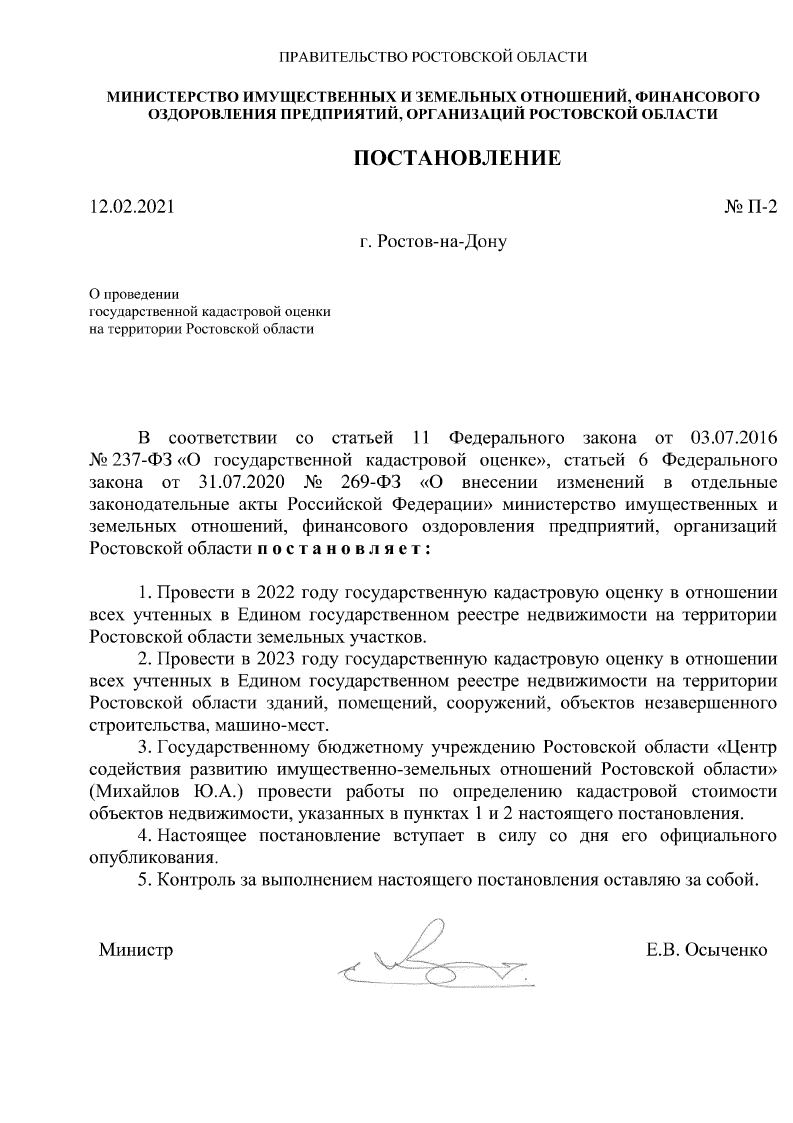 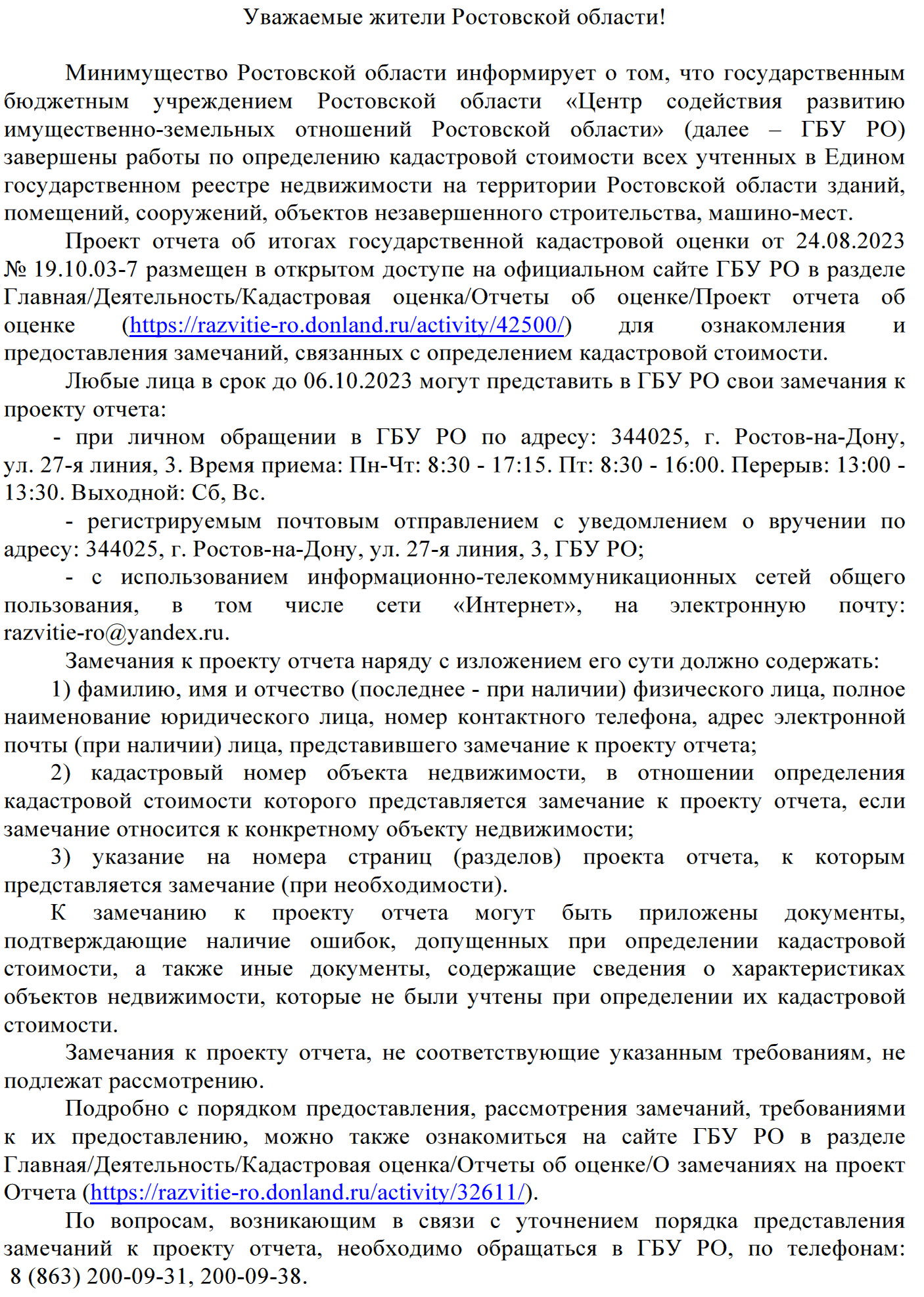 Учредитель: Администрация Лысогорского сельского поселения.Издается по мере накопления предназначенных к официальному опубликованию муниципальных правовых актов, официальных сообщений и материалов органов местного самоуправления муниципального образования «Лысогорское сельское поселение, но не реже 1 раза в квартал.Распространяется БЕСПЛАТНО.Тираж 20 экз.Главный редактор средства  массовой информации – периодическое печатное издание – «Информационный бюллетень Лысогорского сельского поселения» - Глава Администрации Лысогорского сельского поселения БОШКОВА Наталья Витальевна.Адрес редакции и издателя: 346959, Ростовская область, Куйбышевский район, с.Лысогорка, ул. Кооперативная, д. 8.Тел.:8(863)48-36-3-45Факс: 8(863)48-36-3-94E-mail: lsp-adm@mail.ru, sp19205@donpac.ru14.09.2023с. Лысогорка                                                                 № 83Приложение 1Приложение 1Приложение 1Приложение 1Приложение 1к решению Собрания депутатов к решению Собрания депутатов к решению Собрания депутатов к решению Собрания депутатов к решению Собрания депутатов Лысогорского сельского поселенияЛысогорского сельского поселенияЛысогорского сельского поселенияЛысогорского сельского поселенияЛысогорского сельского поселенияот 14.09.2023 г № 84от 14.09.2023 г № 84от 14.09.2023 г № 84от 14.09.2023 г № 84от 14.09.2023 г № 84ОБЪЕМОБЪЕМОБЪЕМОБЪЕМОБЪЕМПОСТУПЛЕНИЙ ДОХОДОВ БЮДЖЕТА ЛЫСОГОРСКОГО СЕЛЬСКОГО ПОСЕЛЕНИЯПОСТУПЛЕНИЙ ДОХОДОВ БЮДЖЕТА ЛЫСОГОРСКОГО СЕЛЬСКОГО ПОСЕЛЕНИЯПОСТУПЛЕНИЙ ДОХОДОВ БЮДЖЕТА ЛЫСОГОРСКОГО СЕЛЬСКОГО ПОСЕЛЕНИЯПОСТУПЛЕНИЙ ДОХОДОВ БЮДЖЕТА ЛЫСОГОРСКОГО СЕЛЬСКОГО ПОСЕЛЕНИЯПОСТУПЛЕНИЙ ДОХОДОВ БЮДЖЕТА ЛЫСОГОРСКОГО СЕЛЬСКОГО ПОСЕЛЕНИЯ на  2023 год и на плановый период 2024 и 2025 годов на  2023 год и на плановый период 2024 и 2025 годов на  2023 год и на плановый период 2024 и 2025 годов на  2023 год и на плановый период 2024 и 2025 годов на  2023 год и на плановый период 2024 и 2025 годов                                                                                                                          (тыс. рублей)                                                                                                                          (тыс. рублей)                                                                                                                          (тыс. рублей)                                                                                                                          (тыс. рублей)                                                                                                                          (тыс. рублей)Код БК РФНаименование статьи доходов 2023 год2024 год2025 год1 00 00000 00 0000 000 НАЛОГОВЫЕ И НЕНАЛОГОВЫЕ ДОХОДЫ6 691,906 609,106 742,001 01 00000 00 0000 000 НАЛОГИ НА ПРИБЫЛЬ, ДОХОДЫ1 004,601 103,901 184,901 01 02000 01 0000 110 Налог на доходы физических лиц1 004,601 103,901 184,901 01 02010 01 0000 110Налог на доходы физических лиц с доходов, источником которых является налоговый агент, за исключением доходов, в отношении которых исчисление и уплата налога осуществляются в соответствии со статьями 227, 227.1 и 228 Налогового кодекса Российской Федерации1 004,601 103,901 184,901 05 00000 00 0000 000НАЛОГИ НА СОВОКУПНЫЙ ДОХОД1 098,301 142,201 187,901 05 03000 01 0000 110Единый сельскохозяйственный налог1 098,301 142,201 187,901 06 00000 00 0000 000НАЛОГИ НА ИМУЩЕСТВО4 112,504 112,504 112,501 06 01000 00 0000 110Налог на имущество физических лиц330,90330,90330,901 06 01030 10 0000 110Налог на имущество физических лиц, взимаемый по ставкам, применяемым к объектам налогообложения, расположенным в границах сельских поселений330,90330,90330,901 06 06000 00 0000 110Земельный налог3 781,603 781,603 781,601 06 06030 00 0000 110Земельный налог с организаций453,00453,00453,001 06 06033 10 0000 110Земельный налог с организаций, обладающих земельным участком, расположенным в границах сельских поселений453,00453,00453,001 06 06040 00 0000 110Земельный налог с физических лиц3 328,603 328,603 328,601 06 06043 10 0000 110Земельный налог с физических лиц, обладающих земельным участком, расположенным в границах сельских поселений3 328,603 328,603 328,601 08 00000 00 0000 000ГОСУДАРСТВЕННАЯ ПОШЛИНА9,7010,0010,401 08 04000 01 0000 110Государственная пошлина за совершение нотариальных действий (за исключением действий, совершаемых консульскими учреждениями Российской Федерации)9,7010,0010,401 08 04020 01 0000 110Государственная пошлина за совершение нотариальных действий должностными лицами органов местного самоуправления, уполномоченными в соответствии с законодательными актами Российской Федерации на совершение нотариальных действий9,7010,0010,401 11 00000 00 0000 000ДОХОДЫ ОТ ИСПОЛЬЗОВАНИЯ ИМУЩЕСТВА, НАХОДЯЩЕГОСЯ В ГОСУДАРСТВЕННОЙ И МУНИЦИПАЛЬНОЙ СОБСТВЕННОСТИ233,20238,60244,301 11 05000 00 0000 120Доходы, получаемые в виде арендной  либо иной платы за передачу в возмездное пользование государственного и муниципального имущества (за исключением имущества  бюджетных и автономных учреждений, а также имущества государственных и муниципальных унитарных предприятий, в том числе казенных)233,20238,60244,301 11 05030 00 0000 120Доходы от сдачи в аренду имущества, находящегося в оперативном управлении органов государственной власти, органов местного самоуправления, органов управления государственными внебюджетными фондами и созданных ими учреждений (за исключением имущества бюджетных и автономных учреждений)136,50141,90147,601 11 05035 10 0000 120Доходы от сдачи в аренду имущества, находящегося в оперативном управлении органов управления сельских поселений и созданных ими учреждений (за исключением имущества муниципальных бюджетных и автономных учреждений)136,50141,90147,601 11 05070 00 0000 120Доходы от сдачи в аренду имущества, составляющего государственную (муниципальную) казну (за исключением земельных участков)96,7096,7096,701 11 05075 10 0000 120Доходы от сдачи в аренду имущества, составляющего казну сельских поселений (за исключением земельных участков)96,7096,7096,701 16 00000 00 0000 000ШТРАФЫ, САНКЦИИ, ВОЗМЕЩЕНИЕ УЩЕРБА1,801,902,001 16 02000 02 0000140Административные штрафы, установленные законами субъектов Российской Федерации об административных правонарушениях1,801,902,001 16 02020 02 0000 140Административные штрафы, установленные законами субъектов Российской Федерации об административных правонарушениях, за нарушение муниципальных правовых актов1,801,902,001 17 00000 00 0000 000ПРОЧИЕ НЕНАЛОГОВЫЕ ДОХОДЫ231,800,000,001 17 15030 10 0000 150Инициативные платежи, зачисляемые в бюджеты сельских поселений231,800,000,002 00 00000 00 0000 000БЕЗВОЗМЕЗДНЫЕ ПОСТУПЛЕНИЯ11 135,808 533,807 721,702 02 00000 00 0000 000БЕЗВОЗМЕЗДНЫЕ ПОСТУПЛЕНИЯ ОТ ДРУГИХ БЮДЖЕТОВ БЮДЖЕТНОЙ СИСТЕМЫ РОССИЙСКОЙ ФЕДЕРАЦИИ11 135,808 533,807 721,702 02 10000 00 0000 150Дотации бюджетам бюджетной системы Российской Федерации10 695,808 226,607 403,902 02 15001 00 0000 150Дотации на выравнивание бюджетной обеспеченности из бюджетов муниципальных районов, городских округов с внутригородским делением10 283,208 226,607 403,902 02 15001 10 0000 150Дотации бюджетам сельских поселений на выравнивание бюджетной обеспеченности из бюджетов муниципальных районов10 283,208 226,607 403,902 02 15002 00 0000 150Дотации бюджетам на поддержку мер по обеспечению сбалансированности бюджетов412,600,000,002 02 15002 10 0000 150Дотации бюджетам сельских поселений на поддержку мер по обеспечению сбалансированности бюджетов412,600,000,002 02 20000 00 0000 150Прочие субсидии 145,800,000,002 02 29999 00 0000 150Прочие субсидии, передаваемые бюджетам145,800,000,002 02 29999 10 0000 150Прочие субсидии, передаваемые бюджетам сельских поселений на реализацию инициативных проектов145,800,000,002 02 30000 00 0000 150Субвенции бюджетам бюджетной системы Российской Федерации294,20307,20317,802 02 30024 00 0000150Субвенции местным бюджетам на выполнение передаваемых полномочий субъектов Российской Федерации0,200,200,202 02 30024 10 0000 150Субвенции бюджетам сельских поселений на выполнение передаваемых полномочий субъектов Российской Федерации0,200,200,202 02 35118 00 0000 150Субвенции бюджетам на осуществление первичного воинского учета на территориях, где отсутствуют военные комиссариаты294,00307,00317,602 02 35118 10 0000 150Субвенции бюджетам сельских поселений на осуществление первичного воинского учета на территориях, где отсутствуют военные комиссариаты294,00307,00317,602 02 40000 00 0000 150Иные межбюджетные трансферты0,000,000,002 02 49999 00 0000 150Прочие межбюджетные трансферты, передаваемые бюджетам0,000,000,002 02 49999 10 0000 150Прочие межбюджетные трансферты, передаваемые бюджетам сельских поселений0,000,000,00ВСЕГО ДОХОДОВ17 827,7015 142,9014 463,70Приложение 2Приложение 2Приложение 2Приложение 2Приложение 2к решению Собрания депутатов к решению Собрания депутатов к решению Собрания депутатов к решению Собрания депутатов к решению Собрания депутатов Лысогорского сельского поселенияЛысогорского сельского поселенияЛысогорского сельского поселенияЛысогорского сельского поселенияЛысогорского сельского поселенияот 14.09.2023 г № 84от 14.09.2023 г № 84от 14.09.2023 г № 84от 14.09.2023 г № 84от 14.09.2023 г № 84Источники внутреннего финансирования дефицита бюджета поселения на 2023 год и на плановый период 2024 и 2025 годов                     Источники внутреннего финансирования дефицита бюджета поселения на 2023 год и на плановый период 2024 и 2025 годов                     Источники внутреннего финансирования дефицита бюджета поселения на 2023 год и на плановый период 2024 и 2025 годов                     Источники внутреннего финансирования дефицита бюджета поселения на 2023 год и на плановый период 2024 и 2025 годов                     Источники внутреннего финансирования дефицита бюджета поселения на 2023 год и на плановый период 2024 и 2025 годов                     Источники внутреннего финансирования дефицита бюджета поселения на 2023 год и на плановый период 2024 и 2025 годов                     Источники внутреннего финансирования дефицита бюджета поселения на 2023 год и на плановый период 2024 и 2025 годов                     Источники внутреннего финансирования дефицита бюджета поселения на 2023 год и на плановый период 2024 и 2025 годов                     Источники внутреннего финансирования дефицита бюджета поселения на 2023 год и на плановый период 2024 и 2025 годов                     Источники внутреннего финансирования дефицита бюджета поселения на 2023 год и на плановый период 2024 и 2025 годов                         (тыс. рублей)    (тыс. рублей)    (тыс. рублей)    (тыс. рублей)    (тыс. рублей)КодНаименование2023 год2024 год2025 год01 00 00 00 00 0000 000Источники внутреннего финансирования дефицитов бюджетов всего,в том числе:250,80001 05 00 00 00 0000 000Изменение остатков средств на счетах по учету средств бюджета250,80001 05 00 00 00 0000 500Увеличение остатков средств бюджетов17827,715142,914463,701 05 02 00 00 0000 510Увеличение прочих остатков средств бюджетов17827,715142,914463,701 05 02 01 00 0000 510Увеличение прочих остатков денежных средств бюджетов17827,715142,914463,701 05 02 01 10 0000 510Увеличение прочих остатков денежных средств бюджетов поселений17827,715142,914463,701 05 00 00 00 0000 600Уменьшение остатков средств бюджетов18078,515142,914463,701 05 02 00 00 0000 610Уменьшение прочих остатков средств бюджетов18078,515142,914463,701 05 02 01 00 0000 610Уменьшение прочих остатков денежных средств бюджетов18078,515142,914463,701 05 02 01 10 0000 610Уменьшение прочих остатков денежных средств бюджетов поселений18078,515142,914463,7Приложение 3Приложение 3к решению Собрания депутатов к решению Собрания депутатов Лысогорского сельского поселенияЛысогорского сельского поселенияот 14.09.2023 г № 84от 14.09.2023 г № 84Нормативы отчислений налоговых и неналоговых доходовНормативы отчислений налоговых и неналоговых доходовв  бюджет поселения на 2023 год и на плановый период 2024 и 2025 годов                     в  бюджет поселения на 2023 год и на плановый период 2024 и 2025 годов                                                                                                                                                                    ( в процентах)                                                                                                                                                 ( в процентах)  Наименование доходаНорматив                                           в %12ДОХОДЫ ОТ ОКАЗАНИЯ ПЛАТНЫХ УСЛУГ (РАБОТ) И КОМПЕНСАЦИИ ЗАТРАТ ГОСУДАРСТВАДоходы от оказания платных услуг (работ)Прочие доходы от оказания платных услуг (работ)Прочие доходы от оказания платных услуг (работ) получателями средств бюджетов сельских поселений 100Доходы от компенсации затрат государстваПрочие доходы от компенсации затрат государстваПрочие доходы от компенсации затрат бюджетов сельских поселений100ШТРАФЫ, САНКЦИИ, ВОЗМЕЩЕНИЕ УЩЕРБАДоходы от возмещения ущерба при возникновении страховых случаевДоходы от возмещения ущерба при возникновении страховых случаев по обязательному страхованию гражданской ответственности, когда выгодоприобретателями  выступают получатели средств бюджетов сельских поселений100Прочие поступления от денежных взысканий (штрафов) и иных сумм в возмещение ущерба, зачисляемые в бюджеты сельских поселений100ПРОЧИЕ НЕНАЛОГОВЫЕ ДОХОДЫНевыясненные поступления, зачисляемые в бюджеты сельских поселений100Прочие неналоговые доходы бюджетов сельских поселений100Приложение 4Приложение 4Приложение 4Приложение 4Приложение 4Приложение 4Приложение 4Приложение 4к решению Собрания депутатов  к решению Собрания депутатов  к решению Собрания депутатов  к решению Собрания депутатов  к решению Собрания депутатов  к решению Собрания депутатов  к решению Собрания депутатов  к решению Собрания депутатов  Лысогорского сельского поселения  Лысогорского сельского поселения  Лысогорского сельского поселения  Лысогорского сельского поселения  Лысогорского сельского поселения  Лысогорского сельского поселения  Лысогорского сельского поселения  Лысогорского сельского поселения  от 14.09.2023 г № 84от 14.09.2023 г № 84от 14.09.2023 г № 84от 14.09.2023 г № 84от 14.09.2023 г № 84от 14.09.2023 г № 84от 14.09.2023 г № 84от 14.09.2023 г № 84Распределение бюджетных ассигнований по разделам, подразделам, целевым статьям (муниципальным программам Лысогорского сельского поселения и непрограммным направлениям деятельности), группам и подгруппам видов расходов классификации расходов бюджетов на  2023 год и на плановый период 2024 и 2025 годовРаспределение бюджетных ассигнований по разделам, подразделам, целевым статьям (муниципальным программам Лысогорского сельского поселения и непрограммным направлениям деятельности), группам и подгруппам видов расходов классификации расходов бюджетов на  2023 год и на плановый период 2024 и 2025 годовРаспределение бюджетных ассигнований по разделам, подразделам, целевым статьям (муниципальным программам Лысогорского сельского поселения и непрограммным направлениям деятельности), группам и подгруппам видов расходов классификации расходов бюджетов на  2023 год и на плановый период 2024 и 2025 годовРаспределение бюджетных ассигнований по разделам, подразделам, целевым статьям (муниципальным программам Лысогорского сельского поселения и непрограммным направлениям деятельности), группам и подгруппам видов расходов классификации расходов бюджетов на  2023 год и на плановый период 2024 и 2025 годовРаспределение бюджетных ассигнований по разделам, подразделам, целевым статьям (муниципальным программам Лысогорского сельского поселения и непрограммным направлениям деятельности), группам и подгруппам видов расходов классификации расходов бюджетов на  2023 год и на плановый период 2024 и 2025 годовРаспределение бюджетных ассигнований по разделам, подразделам, целевым статьям (муниципальным программам Лысогорского сельского поселения и непрограммным направлениям деятельности), группам и подгруппам видов расходов классификации расходов бюджетов на  2023 год и на плановый период 2024 и 2025 годовРаспределение бюджетных ассигнований по разделам, подразделам, целевым статьям (муниципальным программам Лысогорского сельского поселения и непрограммным направлениям деятельности), группам и подгруппам видов расходов классификации расходов бюджетов на  2023 год и на плановый период 2024 и 2025 годовРаспределение бюджетных ассигнований по разделам, подразделам, целевым статьям (муниципальным программам Лысогорского сельского поселения и непрограммным направлениям деятельности), группам и подгруппам видов расходов классификации расходов бюджетов на  2023 год и на плановый период 2024 и 2025 годовтыс.руб.тыс.руб.тыс.руб.тыс.руб.тыс.руб.тыс.руб.тыс.руб.тыс.руб.НаименованиеРз      ПРЦСТВР2023 год2024 год 2025 год ОБЩЕГОСУДАРСТВЕННЫЕ ВОПРОСЫ018 232,28 828,99 001,2Функционирование  законодательных (представительных) органов государственной власти  и представительных органов муниципальных образований0103139,50138,60145,50Расходы на выплаты по оплате труда работников Собрания депутатов Лысогорского сельского поселения в рамках иных непрограммных мероприятий органа местного самоуправления Лысогорского сельского поселения (Расходы на выплату персоналу государственных (муниципальных) органов010399 9 00 00110120132,00138,60145,50Расходы на обеспечение функций Собрания депутатов Лысогорского сельского поселения в рамках иных непрограммных мероприятий органа местного самоуправления Лысогорского сельского поселения (Иные закупки товаров, работ и услуг для обеспечения государственных (муниципальных) нужд)010399 9 00 001902407,500,000,00Функционирование Правительства Российской Федерации, высших исполнительных  органов государственной власти субъектов Российской Федерации, местных администраций01047 535,107 888,608 005,70Мероприятия по обеспечению пожарной безопасности в рамках подпрограммы «Пожарная безопасность» муниципальной программы Лысогорского сельского поселения «Защита населения и территории от чрезвычайных ситуаций, обеспечение пожарной безопасности и безопасности людей на водных объектах» (Иные закупки товаров, работ и услуг для обеспечения государственных (муниципальных) нужд)010475 1 00 0223024020,000,000,00Расходы на выплаты по оплате труда  руководства и работников Администрации Лысогорского сельского поселения в рамках подпрограммы «Обеспечение реализации муниципальной программы Лысогорского сельского поселения «Муниципальная политика» муниципальной программы Лысогорского сельского поселения «Муниципальная политика»  (Расходы на выплату персоналу государственных(муниципальных) органов)010482 2 00 010301206 756,007 094,307 448,70Расходы на обеспечение функций Администрации Лысогорского сельского поселения в рамках подпрограммы «Обеспечение реализации муниципальной программы Лысогорского сельского поселения «Муниципальная политика» муниципальной программы Лысогорского сельского поселения «Муниципальная политика» (Иные закупки товаров, работ и услуг для обеспечения государственных (муниципальных) нужд)010482 2 00 01040240679,20658,40414,30Расходы на обеспечение функций Администрации Лысогорского сельского поселения в рамках подпрограммы «Обеспечение реализации муниципальной программы Лысогорского сельского поселения «Муниципальная политика» муниципальной программы Лысогорского сельского поселения «Муниципальная политика» (Уплата налогов, сборов и иных платежей)010482 2 00 0104085079,70135,70142,50Расходы на мероприятия по профилактике и устранению последствий распростра-нения коронавирусной инфекции(COVID-2019) в рамках подпрограммы «Обеспе-чение реализации муниципальной программы Лысогорского сельского поселения «Муниципальная политика» муниципальной программы Лысогорского сельского поселения «Муниципальная политика» (Иные закупки товаров, работ и услуг для обеспечения государственных (муниципальных) нужд)010482 2 00 026202400,000,000,00Субвенция на осуществление полномочий по определению в соответствии с частью 1 статьи 11.2 Областного закона от 25 октября 2002 года № 273-ЗС «Об административных правонарушениях» перечня должностных лиц, уполномоченных составлять протоколы об административных правонарушениях, по иным непрограммным мероприятиям в рамках обеспечения деятельности Правительства Ростовской области (Иные закупки товаров, работ и услуг для обеспечения государственных (муниципальных) нужд)010489 9 00 723902400,200,200,20Резервные фонды0111193,800,000,00Резервный фонд Администрации Лысогорского сельского поселения на финансовое обеспечение непредвиденных расходов в рамках  иных непрограммных мероприятий органа местного самоуправления Лысогорского сельского поселения (Резервные средства)011199 9 00 90010870193,800,000,00Другие  общегосударственные вопросы0113363,80801,70850,00Адаптация для инвалидов и других маломобильных групп населения в рамках подпрограммы  «Адаптация приоритетных объектов для беспрепятственного доступа и получения услуг инвалидами и другими маломобильными группами населения» муниципальной программы Лысогорского сельского поселения «Доступная среда» (Иные закупки товаров, работ и услуг для обеспечения государственных (муниципальных) нужд)011371 1 00 020102400,000,000,00Организация совещаний, семинаров, « круглых столов», спортивных праздников, мероприятий по проблемам инвалидов и инвалидности в рамках подпрограммы «Социальная интеграция инвалидов и других маломобильных групп населения в общество» муниципальной программы Лысогорского сельского поселения «Доступная среда» (Иные закупки товаров, работ и услуг для обеспечения государственных (муниципальных) нужд)011371 2 00 020202403,003,003,00Мероприятия по обеспечению совершенствования правового регулирования в сфере противодействия коррупции в рамках подпрограммы «Противодействие коррупции в Лысогорском сельском поселении» муниципальной программы Лысогорского сельского поселения «Обеспечение общественного порядка и противодействие преступности» (Иные закупки товаров, работ и услуг для обеспечения государственных (муниципальных) нужд)011374 1 00 026002401,001,001,00Информационно-пропагандистское мероприятие по противодействию экстремизма и терроризма, а также усиление антитеррористической защищённости населения011374 2 00 21402402,002,002,00Противодействие злоупотреблению наркотиками и их незаконному обороту, а также формированию антинаркотического мировоззрения рамках подпрограммы  «Комплексные меры противодействия злоупотреблению наркотиками и их незаконному обороту»  муниципальной программы Лысогорского сельского поселения «Обеспечение общественного порядка и противодействие преступности»   (Иные закупки товаров, работ и услуг для обеспечения государственных (муниципальных) нужд)011374 3 00 021502403,003,003,00Создание и развитие информационной и телекоммуникационной инфраструктуры, защита информации, развитие систем электронного правительства в рамках подпрограммы «Развитие информационных технологий» муниципальной программы Лысогорского сельского поселения «Информационное общество» (Иные закупки товаров, работ и услуг для обеспечения государственных (муниципальных) нужд)011379 1 00 0229024086,70130,000,00Защита информации  в рамках подпрограммы «Развитие информационных технологий» муниципальной программы Лысогорского сельского поселения «Информационное общество» (Иные закупки товаров, работ и услуг для обеспечения государственных (муниципальных) нужд)011379 1 00 023002400,0034,004,00Оценка муниципального имущества, признание прав и регулирование отношений по муниципальной собственности Лысогорского сельского поселения в рамках  непрограммных расходов органа местного самоуправления Лысогорского сельского поселения (Иные закупки товаров, работ и услуг для обеспечения государственных (муниципальных) нужд)011399 9 00 0106024020,0020,000,00Иные межбюджетные трансферты,  передаваемые  другим бюджетам бюджетной системы Российской Федерации на осуществление внутреннего муниципального финансового контроля в рамках непрограммных расходов органа местного самоуправления Лысогорского сельского поселения (Иные межбюджетные трансферты)011399 9 00 0356054057,6037,8037,80Реализация направления расходов в рамках непрограммных расходов органа местного самоуправления Лысогорского сельского поселения (Иные закупки товаров, работ и услуг для обеспечения государственных (муниципальных) нужд)011399 9 00 8888024040,5030,0020,00Реализация направления расходов в рамках непрограммных расходов органа местного самоуправления Лысогорского сельского поселения (Уплата налогов, сборов и иных платежей)  011399 9 00 88880850150,00170,0071,90Условно утвержденные расходы   в рамках непрограммных расходов органа местного самоуправления Лысогорского сельского поселения (Специальные расходы)011399 9 00 901108800,00370,90707,30  Национальная оборона02294,00307,00317,60Мобилизационная и вневойсковая подготовка0203294,00307,00317,60Субвенция на осуществление первичного воинского учета на территориях, где отсутствуют военные комиссариаты по иным непрограммным мероприятиям в рамках непрограммного направления деятельности «Обеспечение деятельности Правительства Ростовской области»(Расходы на выплату персоналу государственных муниципальных) органов)020389 9 00 51180120294,00307,00317,60Национальная безопасность и правоохранительная деятельность 034,004,004,00Защита населения и территории от чрезвычайных ситуаций природного и техногенного характера, гражданская оборона03094,004,004,00Мероприятия по обеспечению пожарной безопасности в рамках подпрограммы «Пожарная безопасность» муниципальной программы Лысогорского сельского поселения «Защита населения и территории от чрезвычайных ситуаций, обеспечение пожарной безопасности и безопасности людей на водных объектах» (Иные закупки товаров, работ и услуг для обеспечения государственных (муниципальных) нужд)030975 1 00 022302400,000,000,00Мероприятия по осуществлению функций по обеспечению предупреждения и ликвидации последствий чрезвычайных ситуаций на территории Лысогорского сельского поселения в рамках подпрограммы «Защита  населения и территории от чрезвычайных ситуаций» муниципальной программы «Защита населения и территории от чрезвычайных ситуаций, обеспечение пожарной безопасности и безопасности людей на водных объектах» (Иные закупки товаров, работ и услуг для обеспечения государственных (муниципальных) нужд)030975 2 00 022402400,000,000,00Мероприятия по обеспечению безопасности людей на воде в рамках подпрограммы «Обеспечение безопасности людей на водных объектах» муниципальной программы «Защита населения и территории от чрезвычайных ситуаций, обеспечение пожарной безопасности и безопасности людей на водных объектах» (Иные закупки товаров, работ и услуг для обеспечения государственных (муниципальных) нужд)030975 3 00 022502404,004,004,00НАЦИОНАЛЬНАЯ ЭКОНОМИКА0420,0020,0020,00Другие вопросы в области национальной экономики041220,0020,0020,00Оценка муниципального имущества, признание прав и регулирование отношений по муниципальной собственности Лысогорского сельского поселения в рамках  непрограммных расходов органа местного самоуправления Лысогорского сельского поселения (Иные закупки товаров, работ и услуг для обеспечения государственных (муниципальных) нужд)041299 9 00 0106024020,0020,0020,00Жилищно-коммунальное хозяйство051 945,201 609,90812,20Коммунальное хозяйство0502327,00250,0013,00Субсидия на реализацию  инициативных проектов (Иные закупки товаров, работ и услуг для обеспечения государственных (муниципальных) нужд050272 1 00 S464024088,200,000,00Расходы на содержание   газопроводов в рамках подпрограммы «Создание условий для обеспечения качественными коммунальными услугами населения Лысогорского сельского поселения» муниципальной программы Лысогорского сельского поселения «Обеспечение качественными жилищно-коммунальными услугами населения Лысогорского сельского поселения» (Иные закупки товаров, работ и услуг для обеспечения государственных (муниципальных) нужд)поселения050272 1 00 02060240238,80250,0013,00Благоустройство05031 618,201 359,90799,20Расходы на реализацию инициативного  проекта по объекту "Благоустройство земельного участка с устройством тротуара, площадки, спортивного комплекса Лидер, качелей, наружного освещения с. Новоспасовка" (Иные закупки товаров, работ и услуг для обеспечения государственных (муниципальных) нужд)050322 1 00 S46402400,00193,400,00Расходы на реализацию инициативного проекта  по объекту "Благоустройство земельного участка с устройством тротуара, площадки, спортивного комплекса Лидер, качелей и наружного освещения, с. Новиковка" (Иные закупки товаров, работ и услуг для обеспечения государственных (муниципальных) нужд)050322 1 00 S46402400,00207,900,00Расходы на мероприятия по формированию современной городской среды в рамках подпрограммы «Благоустройство общественных территорий Лысогорского сельского поселения» муниципальной программы «Формирование комфортной  городской среды  Лысогорского  сельского поселения Куйбышевского района Ростовской области» (Иные закупки товаров, работ и услуг для обеспечения государственных (муниципальных) нужд)050322 1 00 02590240310,6015,5050,40Расходы на реализацию мероприятий по содержание мест захоронения в рамках подпрограммы «Содержание объектов благоустройства Лысогорского сельского поселения» муниципальной программы Лысогорского сельского поселения «Обеспечение качественными жилищно-коммунальными услугами населения Лысогорского сельского поселения» (Иные закупки товаров, работ и услуг для обеспечения государственных (муниципальных) нужд)050372 2 00 0207024064,8020,0045,00Расходы на реализацию мероприятий по содержанию объектов озеленения и благоустройства в рамках подпрограммы «Содержание объектов благоустройства Лысогорского сельского поселения» муниципальной программы Лысогорского сельского поселения «Обеспечение качественными жилищно-коммунальными услугами населения Лысогорского сельского поселения» (Иные закупки товаров, работ и услуг для обеспечения государственных (муниципальных) нужд)050372 2 00 02080240414,7031,9050,00Расходы на реализацию мероприятий по содержанию и оплате за электроэнергию уличного освещения в рамках подпрограммы «Содержание объектов благоустройства Лысогорского сельского поселения» муниципальной программы Лысогорского сельского поселения «Обеспечение качественными жилищно-коммунальными услугами населения Лысогорского сельского поселения» (Иные закупки товаров, работ и услуг для обеспечения государственных (муниципальных) нужд)050372 2 00 02090240692,10865,20587,80Расходы на реализацию прочих мероприятий благоустройству в рамках подпрограммы «Содержание объектов благоустройства Лысогорского сельского поселения» муниципальной программы Лысогорского сельского поселения «Обеспечение качественными жилищно-коммунальными услугами населения Лысогорского сельского поселения» (Иные закупки товаров, работ и услуг для обеспечения государственных (муниципальных) нужд)050372 2 00 0210024010,000,0040,00Расходы на мероприятия по профилактике и устранению последствий распростра-нения коронавирусной инфекции(COVID-2019) в рамках подпрограммы «Содер-жание объектов благоустройства Лысогорского сельского поселения» муниципаль-ной программы Лысогорского сельского поселения «Обеспечение качественными жилищно-коммунальными услугами населения Лысогорского сельского поселе-ния» (Иные закупки товаров, работ и услуг для обеспечения государственных (му-ниципальных) нужд)050372 2 00 026202400,000,000,00Иные межбюджетные трансферты,  передаваемые  другим бюджетам бюджетной системы Российской Федерации  на организацию ритуальных услуг в рамках подпрограммы «Содержание объектов благоустройства Лысогорского сельского поселения» муниципальной программы Лысогорского сельского поселения «Обеспечение качественными жилищно-коммунальными услугами населения Лысогорского сельского поселения» (Иные межбюджетные трансферты)050372 2 00035505401,001,001,00Субсидия на реализацию  инициативных проектов (Иные закупки товаров, работ и услуг для обеспечения государственных (муниципальных) нужд050381 1 00 S4640240100,000,000,00Мероприятия по замене ламп накаливания и других неэффективных элементов систем освещения, в том числе светильников, на энергосберегающие (в том числе не менее 30 процентов от объема на основе светодиодов) в рамках подпрограммы «Энергосбережение и повышение энергетической эффективности» муниципальной программы Лысогорского сельского поселения «Энергоэффективность и развитие энергетики» (Иные закупки товаров, работ и услуг для обеспечения государственных (муниципальных) нужд)050381 1 00 0236024025,0025,0025,00ОХРАНА ОКРУЖАЮЩЕЙ СРЕДЫ 0635,0035,0035,00Сбор, удаление отходов и очистка сточных вод060235,0035,0035,00Расходы на обеспечение экологической безопасности и качества окружающей среды в рамках подпрограммы «Охрана окружающей среды в Лысогорском сельском поселении» муниципальной программы Лысогорского сельского поселения «Охрана окружающей среды и рациональное природопользование» (Иные закупки товаров, работ и услуг для обеспечения государственных (муниципальных) нужд)060277 1 00 0227024035,0035,0035,00Образование070520,0020,0020,00Профессиональная подготовка, переподготовка и  повышение квалификации070520,0020,0020,00Развитие системы подготовки кадров для  муниципальной службы, дополнительного профессионального образования  муниципальных служащих в рамках подпрограммы «Развитие муниципального управления и муниципальной службы в Лысогорском сельском поселении» муниципальной программы Лысогорского сельского поселения «Муниципальная политика» (Иные закупки товаров, работ и услуг для обеспечения государственных (муниципальных) нужд)070582 1 00 0102024020,0020,0020,00Культура,  кинематография 087 242,104 012,104 052,10Культура08017 242,104 012,104 052,10Расходы, связанные с реализацией федеральной целевой программы «Увековечение памяти погибших при защите Отечества на 2019 - 2024 годы» в рамках  подпро-граммы «Развитие народного творчества и организация досуга населения» муниципальной программы Лысогорского сельского поселения «Развитие культуры» »  (Иные закупки товаров, работ и услуг для обеспечения государственных (муниципальных) нужд)» 080111 1 00 L29902400,000,000,00Иные межбюджетные трансферты,  передаваемые  другим бюджетам бюджетной системы Российской Федерации,  на организацию досуга и обеспечение жителей поселения услугами организаций культуры  в рамках подпрограммы «Развитие народного творчества и организация досуга населения» муниципальной программы  Лысогорского сельского поселения «Развитие культуры» (Иные межбюджетные трансферты)  080111 1 00 031105407 222,104 012,104 052,10Мероприятия по содержанию Лысогорского ДК и Новиковского СДК в  рамках в рамках подпрограммы «Развитие народного творчества и организация досуга населения» муниципальной программы  Лысогорского сельского поселения «Развитие культуры »  (Иные закупки товаров, работ и услуг для обеспечения государственных (муниципальных) нужд)080111 1 00 0248024020,000,000,00Социальная политика10280,00300,00195,60Пенсионное обеспечение1001280,00300,00195,60Расходы на выплату пенсии за выслугу лет лицам, замещающим муниципальные должности и должности муниципальной службы в рамках   непрограммных расходов органа местного самоуправления Лысогорского сельского поселения (Публичные нормативные социальные выплаты гражданам)100199 9 00 01090310280,00300,00195,60Физическая культура и спорт116,006,006,00Другие вопросы в области физической культуры и спорта11056,006,006,00Физическое воспитание,  обеспечение организации и проведения физкультурных мероприятий и спортивных мероприятий в рамках подпрограммы «Развитие физической культуры и массового спорта Лысогорского сельского поселения» муниципальной  программы Лысогорского сельского поселения «Развитие физической культуры и спорта» (Расходы на выплату персоналу государственных(муниципальных) органов)110578 1 00 022801200,000,000,00Физическое воспитание,  обеспечение организации и проведения физкультурных мероприятий и спортивных мероприятий в рамках подпрограммы «Развитие физической культуры и массового спорта Лысогорского сельского поселения» муниципальной  программы Лысогорского сельского поселения «Развитие физической культуры и спорта» (Иные закупки товаров, работ и услуг для обеспечения государственных (муниципальных) нужд)110578 1 00 022802406,006,006,00ВСЕГО РАСХОДОВ18 078,515 142,914 463,7Приложение 5Приложение 5Приложение 5Приложение 5Приложение 5Приложение 5Приложение 5Приложение 5Приложение 5к решению Собрания депутатов  Лысогорского сельского поселения  от 14.09.2023 г № 84от 14.09.2023 г № 84от 14.09.2023 г № 84от 14.09.2023 г № 84от 14.09.2023 г № 84от 14.09.2023 г № 84от 14.09.2023 г № 84от 14.09.2023 г № 84от 14.09.2023 г № 84Распределение бюджетных ассигнований по главным распорядителям средств в соответствии с  ведомственной структурой расходов   бюджета поселения  на  2023  год и на плановый период 2024 и 2025 годовРаспределение бюджетных ассигнований по главным распорядителям средств в соответствии с  ведомственной структурой расходов   бюджета поселения  на  2023  год и на плановый период 2024 и 2025 годовРаспределение бюджетных ассигнований по главным распорядителям средств в соответствии с  ведомственной структурой расходов   бюджета поселения  на  2023  год и на плановый период 2024 и 2025 годовРаспределение бюджетных ассигнований по главным распорядителям средств в соответствии с  ведомственной структурой расходов   бюджета поселения  на  2023  год и на плановый период 2024 и 2025 годовРаспределение бюджетных ассигнований по главным распорядителям средств в соответствии с  ведомственной структурой расходов   бюджета поселения  на  2023  год и на плановый период 2024 и 2025 годовРаспределение бюджетных ассигнований по главным распорядителям средств в соответствии с  ведомственной структурой расходов   бюджета поселения  на  2023  год и на плановый период 2024 и 2025 годовРаспределение бюджетных ассигнований по главным распорядителям средств в соответствии с  ведомственной структурой расходов   бюджета поселения  на  2023  год и на плановый период 2024 и 2025 годовРаспределение бюджетных ассигнований по главным распорядителям средств в соответствии с  ведомственной структурой расходов   бюджета поселения  на  2023  год и на плановый период 2024 и 2025 годовРаспределение бюджетных ассигнований по главным распорядителям средств в соответствии с  ведомственной структурой расходов   бюджета поселения  на  2023  год и на плановый период 2024 и 2025 годовтыс. руб.тыс. руб.тыс. руб.тыс. руб.тыс. руб.тыс. руб.тыс. руб.тыс. руб.тыс. руб.НаименованиеГлРз      ПРЦСТВР2023 год2024 год 2025год Администрация Лысогорского сельского поселения95117939,015004,314318,2ОБЩЕГОСУДАРСТВЕННЫЕ ВОПРОСЫ951018092,78690,38855,7Функционирование Правительства Российской Федерации, высших исполнительных  органов государственной власти субъектов Российской Федерации, местных администраций95101047535,107888,608005,70Мероприятия по обеспечению пожарной безопасности в рамках подпрограммы «Пожарная безопасность» муниципальной программы Лысогорского сельского поселения «Защита населения и территории от чрезвычайных ситуаций, обеспечение пожарной безопасности и безопасности людей на водных объектах» (Иные закупки товаров, работ и услуг для обеспечения государственных (муниципальных) нужд)951010475 1 00 0223024020,000,000,00Расходы на выплаты по оплате труда  руководства и работников Администрации Лысогорского сельского поселения в рамках подпрограммы «Обеспечение реализации муниципальной программы Лысогорского сельского поселения «Муниципальная политика» муниципальной программы Лысогорского сельского поселения «Муниципальная политика»  (Расходы на выплату персоналу государственных(муниципальных) органов)951010482 2 00 010301206 756,007 094,307 448,70Расходы на обеспечение функций Администрации Лысогорского сельского поселения в рамках подпрограммы «Обеспечение реализации муниципальной программы Лысогорского сельского поселения «Муниципальная политика» муниципальной программы Лысогорского сельского поселения «Муниципальная политика» (Иные закупки товаров, работ и услуг для обеспечения государственных (муниципальных) нужд)951010482 2 00 01040240679,20658,40414,30Расходы на обеспечение функций Администрации Лысогорского сельского поселения в рамках подпрограммы «Обеспечение реализации муниципальной программы Лысогорского сельского поселения «Муниципальная политика» муниципальной программы Лысогорского сельского поселения «Муниципальная политика» (Уплата налогов, сборов и иных платежей)951010482 2 00 0104085079,70135,70142,50Расходы на мероприятия по профилактике и устранению последствий распростра-нения коронавирусной инфекции(COVID-2019) в рамках подпрограммы «Обеспе-чение реализации муниципальной программы Лысогорского сельского поселения «Муниципальная политика» муниципальной программы Лысогорского сельского поселения «Муниципальная политика» (Иные закупки товаров, работ и услуг для обеспечения государственных (муниципальных) нужд)951010482 2 00 026202400,000,000,00Субвенция на осуществление полномочий по определению в соответствии с частью 1 статьи 11.2 Областного закона от 25 октября 2002 года № 273-ЗС «Об административных правонарушениях» перечня должностных лиц, уполномоченных составлять протоколы об административных правонарушениях, по иным непрограммным мероприятиям в рамках обеспечения деятельности Правительства Ростовской области (Иные закупки товаров, работ и услуг для обеспечения государственных (муниципальных) нужд)951010489 9 00 723902400,200,200,20Резервные фонды95101870193,800,000,00Резервный фонд Администрации Лысогорского сельского поселения на финансовое обеспечение непредвиденных расходов в рамках  иных непрограммных мероприятий органа местного самоуправления Лысогорского сельского поселения (Резервные средства)951011199 9 00 90010870193,800,000,00Другие  общегосударственные вопросы9510113363,80801,70850,00Адаптация для инвалидов и других маломобильных групп населения в рамках подпрограммы  «Адаптация приоритетных объектов для беспрепятственного доступа и получения услуг инвалидами и другими маломобильными группами населения» муниципальной программы Лысогорского сельского поселения «Доступная среда» (Иные закупки товаров, работ и услуг для обеспечения государственных (муниципальных) нужд)951011371 1 00 020102400,000,000,00Организация совещаний, семинаров, « круглых столов», спортивных праздников, мероприятий по проблемам инвалидов и инвалидности в рамках подпрограммы «Социальная интеграция инвалидов и других маломобильных групп населения в общество» муниципальной программы Лысогорского сельского поселения «Доступная среда» (Иные закупки товаров, работ и услуг для обеспечения государственных (муниципальных) нужд)951011371 2 00 020202403,003,003,00Мероприятия по обеспечению совершенствования правового регулирования в сфере противодействия коррупции в рамках подпрограммы «Противодействие коррупции в Лысогорском сельском поселении» муниципальной программы Лысогорского сельского поселения «Обеспечение общественного порядка и противодействие преступности» (Иные закупки товаров, работ и услуг для обеспечения государственных (муниципальных) нужд)951011374 1 00 026002401,001,001,00Информационно-пропагандистское мероприятие по противодействию экстремизма и терроризма, а также усиление антитеррористической защищённости населения951011374 2 00 021402402,002,002,00Противодействие злоупотреблению наркотиками и их незаконному обороту, а также формированию антинаркотического мировоззрения рамках подпрограммы «Комплексные меры противодействия злоупотреблению наркотиками и их незаконному обороту»  муниципальной программы Лысогорского сельского поселения «Обеспечение общественного порядка и противодействие преступности»   (Иные закупки товаров, работ и услуг для обеспечения государственных (муниципальных) нужд)951011374 3 00 021502403,003,003,00Создание и развитие информационной и телекоммуникационной инфраструктуры, защита информации, развитие систем электронного правительства в рамках подпрограммы «Развитие информационных технологий» муниципальной программы Лысогорского сельского поселения «Информационное общество» (Иные закупки товаров, работ и услуг для обеспечения государственных (муниципальных) нужд)951011379 1 00 0229024086,70130,000,00Защита информации  в рамках подпрограммы «Развитие информационных технологий» муниципальной программы Лысогорского сельского поселения «Информационное общество» (Иные закупки товаров, работ и услуг для обеспечения государственных (муниципальных) нужд)951011379 1 00 023002400,0034,004,00Оценка муниципального имущества, признание прав и регулирование отношений по муниципальной собственности Лысогорского сельского поселения в рамках  непрограммных расходов органа местного самоуправления Лысогорского сельского поселения (Иные закупки товаров, работ и услуг для обеспечения государственных (муниципальных) нужд)951011399 9 00 0106024020,0020,000,00Иные межбюджетные трансферты,  передаваемые  другим бюджетам бюджетной системы Российской Федерации на осуществление внутреннего муниципального финансового контроля в рамках непрограммных расходов органа местного самоуправления Лысогорского сельского поселения (Иные межбюджетные трансферты)951011399 9 00 0356054057,6037,8037,80Реализация направления расходов в рамках непрограммных расходов органа местного самоуправления Лысогорского сельского поселения (Иные закупки товаров, работ и услуг для обеспечения государственных (муниципальных) нужд)951011399 9 00 8888024040,5030,0020,00Реализация направления расходов в рамках непрограммных расходов органа местного самоуправления Лысогорского сельского поселения (Уплата налогов, сборов и иных платежей)  951011399 9 00 88880850150,00170,0071,90Условно утвержденные расходы   в рамках непрограммных расходов органа местного самоуправления Лысогорского сельского поселения (Специальные расходы)951011399 9 00 901108800,00370,90707,30Национальная оборона95102294,00307,00317,60Мобилизационная и вневойсковая подготовка9510203294,00307,00317,60Субвенция на осуществление первичного воинского учета на территориях, где отсутствуют военные комиссариаты по иным непрограммным мероприятиям в рамках непрограммного направления деятельности «Обеспечение деятельности Правительства Ростовской области»(Расходы на выплату персоналу государственных муниципальных) органов)951020389 9 00 51180120294,00307,00317,60Национальная безопасность и правоохранительная деятельность951034,004,004,00Защита населения и территории от чрезвычайных ситуаций природного и техногенного характера, гражданская оборона95103094,004,004,00Мероприятия по обеспечению пожарной безопасности в рамках подпрограммы «Пожарная безопасность» муниципальной программы Лысогорского сельского поселения «Защита населения и территории от чрезвычайных ситуаций, обеспечение пожарной безопасности и безопасности людей на водных объектах» (Иные закупки товаров, работ и услуг для обеспечения государственных (муниципальных) нужд)951030975 1 00 022302400,000,000,00Мероприятия по осуществлению функций по обеспечению предупреждения и ликвидации последствий чрезвычайных ситуаций на территории Лысогорского сельского поселения в рамках подпрограммы «Защита  населения и территории от чрезвычайных ситуаций» муниципальной программы «Защита населения и территории от чрезвычайных ситуаций, обеспечение пожарной безопасности и безопасности людей на водных объектах» (Иные закупки товаров, работ и услуг для обеспечения государственных (муниципальных) нужд)951030975 2 00 022402400,000,000,00Мероприятия по обеспечению безопасности людей на воде в рамках подпрограммы «Обеспечение безопасности людей на водных объектах» муниципальной программы «Защита населения и территории от чрезвычайных ситуаций, обеспечение пожарной безопасности и безопасности людей на водных объектах» (Иные закупки товаров, работ и услуг для обеспечения государственных (муниципальных) нужд)951030975 3 00 022502404,004,004,00НАЦИОНАЛЬНАЯ ЭКОНОМИКА9510420,0020,0020,00Другие вопросы в области национальной экономики951041220,0020,0020,00Оценка муниципального имущества, признание прав и регулирование отношений по муниципальной собственности Лысогорского сельского поселения в рамках  непрограммных расходов органа местного самоуправления Лысогорского сельского поселения (Иные закупки товаров, работ и услуг для обеспечения государственных (муниципальных) нужд)951041299 9 00 0106024020,0020,0020,00Жилищно-коммунальное хозяйство951051945,21609,9812,2Коммунальное хозяйство9510502327,00250,0013,00Субсидия на реализацию  инициативных проектов (Иные закупки товаров, работ и услуг для обеспечения государственных (муниципальных) нужд951050272 1 00S464024088,200,000,00Расходы на содержание   газопроводов в рамках подпрограммы «Создание условий для обеспечения качественными коммунальными услугами населения Лысогорского сельского поселения» муниципальной программы Лысогорского сельского поселения «Обеспечение качественными жилищно-коммунальными услугами населения Лысогорского сельского поселения» (Иные закупки товаров, работ и услуг для обеспечения государственных (муниципальных) нужд)951050272 1 00 02060240238,80250,0013,00Благоустройство95105031618,201359,90799,20Расходы на реализацию инициативного  проекта по объекту "Благоустройство земельного участка с устройством тротуара, площадки, спортивного комплекса Лидер, качелей, наружного освещения с. Новоспасовка" (Иные закупки товаров, работ и услуг для обеспечения государственных (муниципальных) нужд)951050322 1 00 S46402400,00193,400,00Расходы на реализацию инициативного проекта  по объекту "Благоустройство земельного участка с устройством тротуара, площадки, спортивного комплекса Лидер, качелей и наружного освещения, с. Новиковка" (Иные закупки товаров, работ и услуг для обеспечения государственных (муниципальных) нужд)951050322 1 00 S46402400,00207,900,00Расходы на мероприятия по формированию современной городской среды в рамках подпрограммы «Благоустройство общественных территорий Лысогорского сельского поселения» муниципальной программы «Формирование комфортной  городской среды  Лысогорского  сельского поселения Куйбышевского района Ростовской области» (Иные закупки товаров, работ и услуг для обеспечения государственных (муниципальных) нужд)951050322 1 00 02590240310,6015,5050,40Расходы на реализацию мероприятий по содержанию мест захоронения в рамках подпрограммы «Содержание объектов благоустройства Лысогорского сельского поселения» муниципальной программы Лысогорского сельского поселения «Обеспечение качественными жилищно-коммунальными услугами населения Лысогорского сельского поселения» (Иные закупки товаров, работ и услуг для обеспечения государственных (муниципальных) нужд)951050372 2 00 0207024064,8020,0045,00Расходы на реализацию мероприятий на содержание объектов озеленения и благоустройства в рамках подпрограммы «Содержание объектов благоустройства Лысогорского сельского поселения» муниципальной программы Лысогорского сельского поселения «Обеспечение качественными жилищно-коммунальными услугами населения Лысогорского сельского поселения» (Иные закупки товаров, работ и услуг для обеспечения государственных (муниципальных) нужд)951050372 2 00 02080240414,7031,9050,00Расходы на реализацию мероприятий по содержанию и оплате за электроэнергию уличного освещения в рамках подпрограммы «Содержание объектов благоустройства Лысогорского сельского поселения» муниципальной программы Лысогорского сельского поселения «Обеспечение качественными жилищно-коммунальными услугами населения Лысогорского сельского поселения» (Иные закупки товаров, работ и услуг для обеспечения государственных (муниципальных) нужд)951050372 2 00 02090240692,10865,20587,80Расходы на реализацию прочих мероприятий по благоустройству в рамках подпрограммы «Содержание объектов благоустройства Лысогорского сельского поселения» муниципальной программы Лысогорского сельского поселения «Обеспечение качественными жилищно-коммунальными услугами населения Лысогорского сельского поселения» (Иные закупки товаров, работ и услуг для обеспечения государственных (муниципальных) нужд)951050372 2 00 0210024010,000,0040,00Расходы на мероприятия по профилактике и устранению последствий распростра-нения коронавирусной инфекции(COVID-2019) в рамках подпрограммы «Содер-жание объектов благоустройства Лысогорского сельского поселения» муниципаль-ной программы Лысогорского сельского поселения «Обеспечение качественными жилищно-коммунальными услугами населения Лысогорского сельского поселе-ния» (Иные закупки товаров, работ и услуг для обеспечения государственных (му-ниципальных) нужд)951050372 2 00 026202400,000,000,00Иные межбюджетные трансферты,  передаваемые  другим бюджетам бюджетной системы Российской Федерации  на организацию ритуальных услуг в рамках подпрограммы «Содержание объектов благоустройства Лысогорского сельского поселения» муниципальной программы Лысогорского сельского поселения «Обеспечение качественными жилищно-коммунальными услугами населения Лысогорского сельского поселения» (Иные межбюджетные трансферты)951050372 2 00035505401,001,001,00Субсидия на реализацию  инициативных проектов (Иные закупки товаров, работ и услуг для обеспечения государственных (муниципальных) нужд951050381 1 00 S4640240100,000,000,00Мероприятия по замене ламп накаливания и других неэффективных элементов систем освещения, в том числе светильников, на энергосберегающие (в том числе не менее 30 процентов от объема на основе светодиодов) в рамках подпрограммы «Энергосбережение и повышение энергетической эффективности» муниципальной программы Лысогорского сельского поселения «Энергоэффективность и развитие энергетики» (Иные закупки товаров, работ и услуг для обеспечения государственных (муниципальных) нужд)951050381 1 00 0236024025,0025,0025,00Охрана окружающей среды9510635,0035,0035,00Сбор, удаление отходов и очистка сточных вод951060235,0035,0035,00Расходы на обеспечение экологической безопасности и качества окружающей среды в рамках подпрограммы «Охрана окружающей среды в Лысогорском сельском поселении» муниципальной программы Лысогорского сельского поселения «Охрана окружающей среды и рациональное природопользование» (Иные закупки товаров, работ и услуг для обеспечения государственных (муниципальных) нужд)951060277 1 00 0227024035,0035,0035,00Образование9510720,0020,0020,00Профессиональная подготовка, переподготовка и  повышение квалификации951070520,0020,0020,00Развитие системы подготовки кадров для  муниципальной службы, дополнительного профессионального образования  муниципальных служащих в рамках подпрограммы «Развитие муниципального управления и муниципальной службы в Лысогорском сельском поселении» муниципальной программы Лысогорского сельского поселения «Муниципальная политика» (Иные закупки товаров, работ и услуг для обеспечения государственных (муниципальных) нужд)951070582 1 00 0102024020,0020,0020,00Культура,  кинематография951087242,104012,104052,10Культура95108017242,104012,104052,10Расходы, связанные с реализацией федеральной целевой программы «Увековечение памяти погибших при защите Отечества на 2019 - 2024 годы» в рамках  подпро-граммы «Развитие народного творчества и организация досуга населения» муниципальной программы Лысогорского сельского поселения «Развитие культуры» »  (Иные закупки товаров, работ и услуг для обеспечения государственных (муниципальных) нужд)» 951080111 1 00 L29902400,000,000,00Иные межбюджетные трансферты,  передаваемые  другим бюджетам бюджетной системы Российской Федерации,  на организацию досуга и обеспечение жителей поселения услугами организаций культуры  в рамках подпрограммы «Развитие народного творчества и организация досуга населения» муниципальной программы  Лысогорского сельского поселения «Развитие культуры » (Иные межбюджетные трансферты)951080111 1 00 031105407 222,104 012,104 052,10Мероприятия по содержанию Лысогорского ДК и Новиковского СДК в  рамках в рамках подпрограммы «Развитие народного творчества и организация досуга населения» муниципальной программы  Лысогорского сельского поселения «Развитие культуры »  (Прочая закупка товаров, работ и услуг для обеспечения государственных (муниципальных) нужд )951080111 1 00 0248024020,000,000,00Социальная политика95110280,00300,00195,60Пенсионное обеспечение9511001280,00300,00195,60Расходы на выплату пенсии за выслугу лет лицам, замещающим муниципальные должности и должности муниципальной службы в рамках   непрограммных расходов органа местного самоуправления Лысогорского сельского поселения (Публичные нормативные социальные выплаты гражданам)951100199 9 00 01090310280,00300,00195,60Физическая культура и спорт951116,006,006,00Другие вопросы в области физической культуры и спорта95111056,006,006,00Физическое воспитание,  обеспечение организации и проведения физкультурных мероприятий и спортивных мероприятий в рамках подпрограммы «Развитие физической культуры и массового спорта Лысогорского сельского поселения» муниципальной  программы Лысогорского сельского поселения «Развитие физической культуры и спорта» (Расходы на выплату персоналу государственных(муниципальных) органов)951110578 1 00 022801200,000,000,00Физическое воспитание,  обеспечение организации и проведения физкультурных мероприятий и спортивных мероприятий в рамках подпрограммы «Развитие физической культуры и массового спорта Лысогорского сельского поселения» муниципальной  программы Лысогорского сельского поселения «Развитие физической культуры и спорта» (Иные закупки товаров, работ и услуг для обеспечения государственных (муниципальных) нужд)951110578 1 00 022802406,006,006,00СОБРАНИЕ ДЕПУТАТОВ ЛЫСОГОРСКОГО СЕЛЬСКОГО ПОСЕЛЕНИЯ952139,50138,60145,50Функционирование  законодательных (представительных) органов государственной власти  и представительных органов муниципальных образований9520103139,50138,60145,50Расходы на выплаты по оплате труда работников Собрания депутатов Лысогорского сельского поселения в рамках иных непрограммных мероприятий органа местного самоуправления Лысогорского сельского поселения (Расходы на выплату персоналу государственных (муниципальных) органов)952010399 9 00 00110120132,00138,60145,50Расходы на обеспечение функций Собрания депутатов Лысогорского сельского поселения в рамках иных непрограммных мероприятий органа местного самоуправления Лысогорского сельского поселения (Иные закупки товаров, работ и услуг для обеспечения государственных (муниципальных) нужд)952010399 9 00 001902407,500,000,00Расходы на обеспечение функций Собрания депутатов Лысогорского сельского поселения в рамках иных непрограммных мероприятий органа местного самоуправления Лысогорского сельского поселения (Уплата налогов, сборов и иных платежей)952010399 9 00 001908500,000,000,00ВСЕГО РАСХОДОВ18078,5015142,9014463,70Приложение 6Приложение 6Приложение 6Приложение 6Приложение 6Приложение 6Приложение 6Приложение 6к решению Собрания депутатов к решению Собрания депутатов к решению Собрания депутатов к решению Собрания депутатов к решению Собрания депутатов к решению Собрания депутатов к решению Собрания депутатов к решению Собрания депутатов Лысогорского сельского поселения Лысогорского сельского поселения Лысогорского сельского поселения Лысогорского сельского поселения Лысогорского сельского поселения Лысогорского сельского поселения Лысогорского сельского поселения Лысогорского сельского поселения от 14.09.2023 г № 84от 14.09.2023 г № 84от 14.09.2023 г № 84от 14.09.2023 г № 84от 14.09.2023 г № 84от 14.09.2023 г № 84от 14.09.2023 г № 84от 14.09.2023 г № 84Распределение бюджетных ассигнований по целевым статьям (муниципальным программам Лысогорского сельского поселения и непрограммным направлениям деятельности), группам и подгруппам видов расходов, разделам, подразделам классификации  расходов бюджетов на  2023  год и на плановый период 2024-2025 годовРаспределение бюджетных ассигнований по целевым статьям (муниципальным программам Лысогорского сельского поселения и непрограммным направлениям деятельности), группам и подгруппам видов расходов, разделам, подразделам классификации  расходов бюджетов на  2023  год и на плановый период 2024-2025 годовРаспределение бюджетных ассигнований по целевым статьям (муниципальным программам Лысогорского сельского поселения и непрограммным направлениям деятельности), группам и подгруппам видов расходов, разделам, подразделам классификации  расходов бюджетов на  2023  год и на плановый период 2024-2025 годовРаспределение бюджетных ассигнований по целевым статьям (муниципальным программам Лысогорского сельского поселения и непрограммным направлениям деятельности), группам и подгруппам видов расходов, разделам, подразделам классификации  расходов бюджетов на  2023  год и на плановый период 2024-2025 годовРаспределение бюджетных ассигнований по целевым статьям (муниципальным программам Лысогорского сельского поселения и непрограммным направлениям деятельности), группам и подгруппам видов расходов, разделам, подразделам классификации  расходов бюджетов на  2023  год и на плановый период 2024-2025 годовРаспределение бюджетных ассигнований по целевым статьям (муниципальным программам Лысогорского сельского поселения и непрограммным направлениям деятельности), группам и подгруппам видов расходов, разделам, подразделам классификации  расходов бюджетов на  2023  год и на плановый период 2024-2025 годовРаспределение бюджетных ассигнований по целевым статьям (муниципальным программам Лысогорского сельского поселения и непрограммным направлениям деятельности), группам и подгруппам видов расходов, разделам, подразделам классификации  расходов бюджетов на  2023  год и на плановый период 2024-2025 годовРаспределение бюджетных ассигнований по целевым статьям (муниципальным программам Лысогорского сельского поселения и непрограммным направлениям деятельности), группам и подгруппам видов расходов, разделам, подразделам классификации  расходов бюджетов на  2023  год и на плановый период 2024-2025 годовтыс. руб.тыс. руб.тыс. руб.тыс. руб.тыс. руб.тыс. руб.тыс. руб.тыс. руб.НаименованиеЦСРВРРзПР2023 год2024 год2025 годВСЕГО РАСХОДОВ18078,5015142,9014463,70Муниципальная программа Лысогорского сельского поселения «Доступная среда»71 0 00 000003,003,003,00Подпрограмма  «Адаптация приоритетных объектов для беспрепятственного доступа и получения услуг инвалидами и другими маломобильными группами населения»71 1 00 000000,000,000,00Адаптация для инвалидов и других маломобильных групп населения в рамках подпрограммы  «Адаптация приоритетных объектов для беспрепятственного доступа и получения услуг инвалидами и другими маломобильными группами населения» муниципальной программы Лысогорского сельского поселения «Доступная среда» (Иные закупки товаров, работ и услуг для обеспечения государственных (муниципальных) нужд)71 1 00 0201024001130,000,000,00Подпрограмма «Социальная интеграция инвалидов и других маломобильных групп населения в общество»71 2 00 000003,003,003,00Организация совещаний, семинаров, « круглых столов», спортивных праздников, мероприятий по проблемам инвалидов и инвалидности в рамках подпрограммы «Социальная интеграция инвалидов и других маломобильных групп населения в общество» муниципальной программы Лысогорского сельского поселения «Доступная среда» (Иные закупки товаров, работ и услуг для обеспечения государственных (муниципальных) нужд)71 2 00 0202024001133,003,003,00Муниципальная программа Лысогорского сельского поселения « Обеспечение качественными жилищно-коммунальными услугами населения Лысогорского сельского поселения»72 0 00  000001509,601168,10736,80Подпрограмма «Содержание объектов коммунального хозяйства Лысогорского сельского поселения»72 1 00 00000327,00250,0013,00Субсидия на реализацию  инициативных проектов (Иные закупки товаров, работ и услуг для обеспечения государственных (муниципальных) нужд72 1 00 S4640240050288,200,000,00Расходы на содержание   газопроводов в рамках подпрограммы «Создание условий для обеспечение качественными коммунальными услугами населения Лысогорского сельского поселения» муниципальной программы Лысогорского сельского поселения «Обеспечение качественными жилищно-коммунальными услугами населения Лысогорского сельского поселения» (Иные закупки товаров, работ и услуг для обеспечения государственных (муниципальных) нужд)72 1 00 020602400502238,80250,0013,00Подпрограмма «Содержание объектов благоустройства Лысогорского сельского поселения»72 2  00 000001182,60918,10723,80 Расходы на реализацию мероприятий по содержанию мест захоронения в рамках подпрограммы «Содержание объектов благоустройства Лысогорского сельского поселения» муниципальной программы Лысогорского сельского поселения «Обеспечение качественными жилищно-коммунальными услугами населения Лысогорского сельского поселения» (Иные закупки товаров, работ и услуг для обеспечения государственных (муниципальных) нужд)72 2 00 02070240050364,8020,0045,00Расходы на реализацию мероприятий по содержанию объектов озеленения и благоустройства в рамках подпрограммы «Содержание объектов благоустройства Лысогорского сельского поселения» муниципальной программы Лысогорского сельского поселения «Обеспечение качественными жилищно-коммунальными услугами населения Лысогорского сельского поселения» (Иные закупки товаров, работ и услуг для обеспечения государственных (муниципальных) нужд)72 2 00 020802400503414,7031,9050,00 Мероприятия по содержанию и оплате за электроэнергию уличного освещения в рамках подпрограммы «Содержание объектов благоустройства Лысогорского сельского поселения» муниципальной программы Лысогорского сельского поселения «Обеспечение качественными жилищно-коммунальными услугами населения Лысогорского сельского поселения» (Иные закупки товаров, работ и услуг для обеспечения государственных (муниципальных) нужд)72 2 00 020902400503692,10865,20587,80Расходы на реализацию прочих мероприятий по благоустройству в рамках подпрограммы «Содержание объектов благоустройства Лысогорского сельского поселения» муниципальной программы Лысогорского сельского поселения «Обеспечение качественными жилищно-коммунальными услугами населения Лысогорского сельского поселения» (Иные закупки товаров, работ и услуг для обеспечения государственных (муниципальных) нужд)72 2 00 02100240050310,000,0040,00Расходы на мероприятия по профилактике и устранению последствий распростра-нения коронавирусной инфекции(COVID-2019) в рамках подпрограммы «Содер-жание объектов благоустройства Лысогорского сельского поселения» муниципаль-ной программы Лысогорского сельского поселения «Обеспечение качественными жилищно-коммунальными услугами населения Лысогорского сельского поселе-ния» (Иные закупки товаров, работ и услуг для обеспечения государственных (му-ниципальных) нужд)72 2 00 0262024005030,000,000,00Иные межбюджетные трансферты,  передаваемые  другим бюджетам бюджетной системы Российской Федерации  на организацию ритуальных услуг в рамках подпрограммы «Содержание объектов благоустройства Лысогорского сельского поселения» муниципальной программы Лысогорского сельского поселения «Обеспечение качественными жилищно-коммунальными услугами населения Лысогорского сельского поселения» (Иные межбюджетные трансферты)72 2 00 0355054005031,001,001,00Муниципальная программа Лысогорского сельского поселения «Обеспечение общественного порядка и противодействие преступности»74 0 00 000006,006,006,00Подпрограмма «Противодействие коррупции в Лысогорском сельском поселении»74 1 00 000001,001,001,00Мероприятия по обеспечению совершенствования правового регулирования в сфере противодействия коррупции в рамках подпрограммы «Противодействие коррупции в Лысогорском сельском поселении» муниципальной программы Лысогорского сельского поселения «Обеспечение общественного порядка и противодействие преступности» (Иные закупки товаров, работ и услуг для обеспечения государственных (муниципальных) нужд)74 1 00 0260024001131,001,001,00Подпрограмма "Профилактика экстремизма и терроризма в Лысогорском секльском поселении"74 2 00 000002,002,002,00Информационно-пропагандистское мероприятие по противодействию экстремизма и терроризма, а также усиление антитеррористической защищённости населения74 2 00 0214024001132,002,002,00Подпрограмма «Комплексные меры противодействия злоупотреблению наркотиками и их незаконному обороту»74 3 00 000003,003,003,00Противодействие злоупотреблению наркотиками и их незаконному обороту, а также формированию антинаркотического мировоззрения рамках подпрограммы «Комплексные меры противодействия злоупотреблению наркотиками и их незаконному обороту»  муниципальной программы Лысогорского сельского поселения «Обеспечение общественного порядка и противодействие преступности»   (Иные закупки товаров, работ и услуг для обеспечения государственных (муниципальных) нужд)74 3 00 0215024001133,003,003,00Муниципальная программа Лысогорского сельского поселения «Защита населения и территории от чрезвычайных ситуаций, обеспечение пожарной безопасности и безопасности людей на водных объектах»75 0 00 0000024,004,004,00Подпрограмма «Пожарная безопасность»75 1 00 0000020,000,000,00Мероприятия по обеспечению пожарной безопасности в рамках подпрограммы «Пожарная безопасность» муниципальной программы Лысогорского сельского поселения «Защита населения и территории от чрезвычайных ситуаций, обеспечение пожарной безопасности и безопасности людей на водных объектах» (Иные закупки товаров, работ и услуг для обеспечения государственных (муниципальных) нужд)75 1 00 02230240010420,000,000,00Мероприятия по обеспечению пожарной безопасности в рамках подпрограммы «Пожарная безопасность» муниципальной программы Лысогорского сельского поселения «Защита населения и территории от чрезвычайных ситуаций, обеспечение пожарной безопасности и безопасности людей на водных объектах» (Иные закупки товаров, работ и услуг для обеспечения государственных (муниципальных) нужд)75 1 00 0223024003090,000,000,00Подпрограмма «Защита  населения и территории от чрезвычайных ситуаций»75 2 00 000000,000,000,00Мероприятия по осуществлению функций по обеспечению предупреждения и ликвидации последствий чрезвычайных ситуаций на территории Лысогорского сельского поселения в рамках подпрограммы «Защита  населения и территории от чрезвычайных ситуаций» муниципальной программы «Защита населения и территории от чрезвычайных ситуаций, обеспечение пожарной безопасности и безопасности людей на водных объектах» 75 2 00 0224024003090,000,000,00(Иные закупки товаров, работ и услуг для обеспечения государственных (муниципальных) нужд)75 2 00 0224024003090,000,000,00Подпрограмма «Обеспечение безопасности людей на водных объектах»75 3 00 000004,004,004,00Мероприятия по обеспечению безопасности людей на воде в рамках подпрограммы «Обеспечение безопасности людей на водных объектах» муниципальной программы «Защита населения и территории от чрезвычайных ситуаций, обеспечение пожарной безопасности и безопасности людей на водных объектах» (Иные закупки товаров, работ и услуг для обеспечения государственных (муниципальных) нужд)75 3 00 0225024003094,004,004,00Муниципальная программа Лысогорского сельского поселения «Развитие культуры »11 0 00 000007242,104012,104052,10Подпрограмма «Развитие народного творчества и организация досуга населения»111 00 000007242,104012,104052,10Расходы, связанные с реализацией федеральной целевой программы «Увековечение памяти погибших при защите Отечества на 2019 - 2024 годы» в рамках  подпро-граммы «Развитие народного творчества и организация досуга населения» муниципальной программы Лысогорского сельского поселения «Развитие культуры» »  (Иные закупки товаров, работ и услуг для обеспечения государственных (муниципальных) нужд)» 11 1 00 L299024008010,000,000,00Иные межбюджетные трансферты,  передаваемые  другим бюджетам бюджетной системы Российской Федерации ,  на организацию досуга и обеспечение жителей поселения услугами организаций культуры  в рамках подпрограммы «Развитие народного творчества и организация досуга населения» муниципальной программы  Лысогорского сельского поселения «Развитие культуры » (Иные межбюджетные трансферты)  11 1 00 0311054008017 222,104 012,104 052,10Мероприятия по содержанию Лысогорского ДК и Новиковского СДК в  рамках в рамках подпрограммы «Развитие народного творчества и организация досуга населения» муниципальной программы  Лысогорского сельского поселения «Развитие культуры »  (Иные закупки товаров, работ и услуг для обеспечения государственных (муниципальных) нужд)11 1 00 02480240080120,000,000,00Муниципальная программа Лысогорского сельского поселения «Охрана окружающей среды и рациональное природопользование»77 0 00 0000035,0035,0035,00Подпрограмма «Охрана окружающей среды в Лысогорском сельском поселении»77 1 00 0000035,0035,0035,00Расходы на обеспечение экологической безопасности и качества окружающей среды в рамках подпрограммы «Охрана окружающей среды в Лысогорском сельском поселении» муниципальной программы Лысогорского сельского поселения «Охрана окружающей среды и рациональное природопользование» (Иные закупки товаров, работ и услуг для обеспечения государственных (муниципальных) нужд)77 1 00 02270240060235,0035,0035,00Муниципальная программа Лысогорского сельского поселения «Развитие физической культуры и спорта»78 0 00 000006,006,006,00Подпрограмма «Развитие физической культуры и массового спорта Лысогорского сельского поселения»78 1 00 000006,006,006,00Физическое воспитание,  обеспечение организации и проведения физкультурных мероприятий и спортивных мероприятий в рамках подпрограммы «Развитие физической культуры и массового спорта Лысогорского сельского поселения» муниципальной  программы Лысогорского сельского поселения «Развитие физической культуры и спорта» (Расходы на выплату персоналу государственных(муниципальных) органов)78 1 00 0228012011050,000,000,00Физическое воспитание,  обеспечение организации и проведения физкультурных мероприятий и спортивных мероприятий в рамках подпрограммы «Развитие физической культуры и массового спорта Лысогорского сельского поселения» муниципальной  программы Лысогорского сельского поселения «Развитие физической культуры и спорта» (Иные закупки товаров, работ и услуг для обеспечения государственных (муниципальных) нужд)78 1 00 0228024011056,006,006,00Муниципальная программа Лысогорского сельского поселения «Информационное общество»79 0 00 0000086,70164,004,00Подпрограмма «Развитие информационных технологий»79 1 00 0000086,70164,004,00Создание и развитие информационной и телекоммуникационной инфраструктуры в рамках подпрограммы «Развитие информационных технологий» муниципальной программы Лысогорского сельского поселения «Информационное общество» (Иные закупки товаров, работ и услуг для обеспечения государственных (муниципальных) нужд)79 1 00 02290240011386,70130,000,00Защита информации  в рамках подпрограммы «Развитие информационных технологий» муниципальной программы Лысогорского сельского поселения «Информационное общество» (Иные закупки товаров, работ и услуг для обеспечения государственных (муниципальных) нужд)79 1 00 0230024001130,0034,004,00Муниципальная программа Лысогорского сельского поселения «Энергоэффективность и развитие энергетики»81 0 00 00000125,0025,0025,00Подпрограмма «Энергосбережение и повышение энергетической эффективности»81 1 00 00000125,0025,0025,00Субсидия на реализацию  инициативных проектов (Иные закупки товаров, работ и услуг для обеспечения государственных (муниципальных) нужд81 1 00 S46402400503100,000,000,00Мероприятия по замене ламп накаливания и других неэффективных элементов систем освещения, в том числе светильников, на энергосберегающие (в том числе не менее 30 процентов от объема на основе светодиодов) в рамках подпрограммы «Энергосбережение и повышение энергетической эффективности» муниципальной программы Лысогорского сельского поселения «Энергоэффективность и развитие энергетики» (Иные закупки товаров, работ и услуг для обеспечения государственных (муниципальных) нужд)81 1 00 02360240050325,0025,0025,00Муниципальная программа Лысогорского сельского поселения «Муниципальная политика»82 0 00 000007534,907908,408025,50Подпрограмма «Развитие муниципального управления и  муниципальной службы в Лысогорском сельском поселении»82 1 00 0000020,0020,0020,00Развитие системы подготовки кадров для  муниципальной службы, дополнительного профессионального образования  муниципальных служащих в рамках подпрограммы «Развитие муниципального управления и муниципальной службы в Лысогорском сельском поселении» муниципальной программы Лысогорского сельского поселения «Муниципальная политика» (Иные закупки товаров, работ и услуг для обеспечения государственных (муниципальных) нужд)82 1 00 01020240070520,0020,0020,00Подпрограмма «Обеспечение реализации муниципальной программы Лысогорского сельского поселения «Муниципальная политика»82 2 00 000007514,907888,408005,50Расходы на выплаты по оплате труда  руководства и работников Администрации Лысогорского сельского поселения в рамках подпрограммы «Обеспечение реализации муниципальной программы Лысогорского сельского поселения «Муниципальная политика» муниципальной программы Лысогорского сельского поселения «Муниципальная политика» (Расходы на выплату персоналу государственных (муниципальных) органов82 2 00 0103012001046 756,007 094,307 448,70Расходы на обеспечение функций Администрации Лысогорского сельского поселения в рамках подпрограммы «Обеспечение реализации муниципальной программы Лысогорского сельского поселения «Муниципальная политика» муниципальной программы Лысогорского сельского поселения «Муниципальная политика» (Иные закупки товаров, работ и услуг для обеспечения государственных (муниципальных) нужд)82 2 00 010402400104679,20658,40414,30Расходы на мероприятия по профилактике и устранению последствий распростра-нения коронавирусной инфекции(COVID-2019) в рамках подпрограммы «Обеспе-чение реализации муниципальной программы Лысогорского сельского поселения «Муниципальная политика» муниципальной программы Лысогорского сельского поселения «Муниципальная политика» (Иные закупки товаров, работ и услуг для обеспечения государственных (муниципальных) нужд)82 2 00 0262024001040,000,000,00Расходы на обеспечение функций Администрации Лысогорского сельского поселения в рамках подпрограммы «Обеспечение реализации муниципальной программы Лысогорского сельского поселения «Муниципальная политика» муниципальной программы Лысогорского сельского поселения «Муниципальная политика» (Уплата налогов, сборов и иных платежей)82 2 00 01040850010479,70135,70142,50Муниципальная программа «Формирование комфортной  городской среды  Лысогорского  сельского поселения Куйбышевского района Ростовской области» 22 0 00 00000310,60416,8050,40Подпрограмма «Благоустройство общественных территорий Лысогорского сельского поселения»22 1 00 0000310,60416,8050,40Расходы на реализацию инициативного  проекта по объекту "Благоустройство земельного участка с устройством тротуара, площадки, спортивного комплекса Лидер, качелей, наружного освещения с. Новоспасовка" (Иные закупки товаров, работ и услуг для обеспечения государственных (муниципальных) нужд)22 1 00 S464024005030,00193,400,00Расходы на реализацию инициативного проекта  по объекту "Благоустройство земельного участка с устройством тротуара, площадки, спортивного комплекса Лидер, качелей и наружного освещения, с. Новиковка" (Иные закупки товаров, работ и услуг для обеспечения государственных (муниципальных) нужд)22 1 00 S464024005030,00207,900,00Расходы на мероприятия по формированию современной городской среды в рамках подпрограммы «Благоустройство общественных территорий Лысогорского сельского поселения» муниципальной программы «Формирование комфортной  городской среды  Лысогорского  сельского поселения Куйбышевского района Ростовской области» (Иные закупки товаров, работ и услуг для обеспечения государственных (муниципальных) нужд)22 1 00 025902400503310,6015,5050,40Итого по муниципальным программам16882,9013748,4012947,80Непрограммные расходыНепрограммные расходы регионального бюджетаСубвенция на осуществление полномочий по определению в соответствии с частью 1 статьи 11.2 Областного закона от 25 октября 2002 года № 273-ЗС «Об административных правонарушениях» перечня должностных лиц, уполномоченных составлять протоколы об административных правонарушениях, по иным непрограммным мероприятиям в рамках обеспечения деятельности Правительства Ростовской области (Иные закупки товаров, работ и услуг для обеспечения государственных (муниципальных) нужд) 89 9 00 7239024001040,200,200,20Субвенция на осуществление первичного воинского учета на территориях, где отсутствуют военные комиссариаты по иным непрограммным мероприятиям в рамках непрограммного направления деятельности «Обеспечение деятельности Правительства Ростовской области»(Расходы на выплату персоналу государственных муниципальных) органов)89 9 00 511801200203294,00307,00317,60Всего непрограммные расходы регионального бюджета294,20307,20317,80Реализация функций органа местного самоуправления Лысогорского сельского поселения99 0 00 00000Иные непрограммные мероприятия 99 9 00 00000901,401087,301198,10Расходы на выплаты по оплате труда работников Собрания депутатов Лысогорского сельского поселения в рамках иных непрграммных мероприятий органа местного самоуправления Лысогорского сельского поселения (Расходы на выплату персоналу государственных (муниципальных) органов99 9 00 001101200103132,00138,60145,50Расходы на обеспечение функций Собрания депутатов Лысогорского сельского поселения в рамках иных непрграммных мероприятий органа местного самоуправления Лысогорского сельского поселения (Иные закупки товаров, работ и услуг для обеспечения государственных (муниципальных) нужд)99 9 00 0019024001037,500,000,00Оценка муниципального имущества, признание прав и регулирование отношений по муниципальной собственности Лысогорского сельского поселения в рамках  непрограммных расходов органа местного самоуправления Лысогорского сельского поселения (Иные закупки товаров, работ и услуг для обеспечения государственных (муниципальных) нужд)99 9 00 01060240011320,0020,000,00Оценка муниципального имущества, признание прав и регулирование отношений по муниципальной собственности Лысогорского сельского поселения в рамках  непрограммных расходов органа местного самоуправления Лысогорского сельского поселения (Иные закупки товаров, работ и услуг для обеспечения государственных (муниципальных) нужд)99 9 00 01060240041220,0020,0020,00Проведение выборов в представительные органы муниципального образование в рамках непрограммных расходов органа местного самоуправления Лысогорского сельского поселения » (Специальные расходы)99 9 00 0107088001070,000,000,00Расходы на выплату пенсии за выслугу лет лицам, замещающим муниципальные должности и должности муниципальной службы в рамках   непрограммных расходов органа местного самоуправления Лысогорского сельского поселения (Публичные нормативные социальные выплаты гражданам)99 9 00 010903101001280,00300,00195,60Реализация направления расходов в рамках непрограммных расходов органа местного самоуправления Лысогорского сельского поселения (Иные закупки товаров, работ и услуг для обеспечения государственных (муниципальных) нужд)99 9 00 88880240011340,5030,0020,00Иные межбюджетные трансферты,  передаваемые  другим бюджетам бюджетной системы Российской Федерации на осуществление внутреннего муниципального финансового контроля в рамках непрограммных расходов органа местного самоуправления Лысогорского сельского поселения (Иные межбюджетные трансферты)99 9 00 03560540011357,6037,8037,80Реализация направления расходов в рамках непрограммных расходов органа местного самоуправления Лысогорского сельского поселения (Уплата налогов, сборов и иных платежей)  99 9 00 888808500113150,00170,0071,90Резервный фонд Администрации Лысогорского сельского поселения на финансовое обеспечение непредвиденных расходов в рамках  иных непрограммных мероприятий органа местного самоуправления Лысогорского сельского поселения (Резервные средства)99 9 00 900108700111193,800,000,00Условно-утвержденные расходы в рамках непрограммных расходов органа местного самоуправления Лысогорского сельского поселения (Специальные расходы)99 9 00 9011088001130,00370,90707,30Всего непрограммные расходы местного бюджета901,401087,301198,10Приложение 7к решению Собрания депутатов к решению Собрания депутатов к решению Собрания депутатов к решению Собрания депутатов Лысогорского сельского поселения Лысогорского сельского поселения Лысогорского сельского поселения Лысогорского сельского поселения От 14.09.2023 г № 84От 14.09.2023 г № 84От 14.09.2023 г № 84От 14.09.2023 г № 84Межбюджетные трансферты, выделяемые из местного бюджета на финансирование расходов, связанных с передачей полномочий органам местного самоуправления муниципального района на 2021 -2023  годы       Межбюджетные трансферты, выделяемые из местного бюджета на финансирование расходов, связанных с передачей полномочий органам местного самоуправления муниципального района на 2021 -2023  годы       Межбюджетные трансферты, выделяемые из местного бюджета на финансирование расходов, связанных с передачей полномочий органам местного самоуправления муниципального района на 2021 -2023  годы       Межбюджетные трансферты, выделяемые из местного бюджета на финансирование расходов, связанных с передачей полномочий органам местного самоуправления муниципального района на 2021 -2023  годы        (тыс. рублей)Наименование передаваемого полномочияНаименование передаваемого полномочия2023  год2024 год2025 год1234Расходы на организацию досуга и обеспечение жителей поселения услугами организаций культуры 7222,104012,104052,10Организация ритуальных услуг1,001,001,00Осуществление внутреннего муниципального финансового контроля57,6037,8037,807280,704050,904090,90ИТОГО:7280,704050,904090,90Приложение 8к решению Собрания депутатов к решению Собрания депутатов к решению Собрания депутатов к решению Собрания депутатов к решению Собрания депутатов к решению Собрания депутатов к решению Собрания депутатов Лысогорского сельского поселения Лысогорского сельского поселения Лысогорского сельского поселения Лысогорского сельского поселения Лысогорского сельского поселения Лысогорского сельского поселения Лысогорского сельского поселения от 14.09.2023 г № 84от 14.09.2023 г № 84от 14.09.2023 г № 84от 14.09.2023 г № 84от 14.09.2023 г № 84от 14.09.2023 г № 84от 14.09.2023 г № 84Распределение субвенции, предоставляемых в 2023 году и плановом периоде 2024 и 2025 годов  бюджету Лысогорского сельского поселения Куйбышевского районаРаспределение субвенции, предоставляемых в 2023 году и плановом периоде 2024 и 2025 годов  бюджету Лысогорского сельского поселения Куйбышевского районаРаспределение субвенции, предоставляемых в 2023 году и плановом периоде 2024 и 2025 годов  бюджету Лысогорского сельского поселения Куйбышевского районаРаспределение субвенции, предоставляемых в 2023 году и плановом периоде 2024 и 2025 годов  бюджету Лысогорского сельского поселения Куйбышевского районаРаспределение субвенции, предоставляемых в 2023 году и плановом периоде 2024 и 2025 годов  бюджету Лысогорского сельского поселения Куйбышевского районаРаспределение субвенции, предоставляемых в 2023 году и плановом периоде 2024 и 2025 годов  бюджету Лысогорского сельского поселения Куйбышевского районаРаспределение субвенции, предоставляемых в 2023 году и плановом периоде 2024 и 2025 годов  бюджету Лысогорского сельского поселения Куйбышевского районатыс. руб.тыс. руб.тыс. руб.тыс. руб.тыс. руб.тыс. руб.тыс. руб.№ п/пНаименование субвенцииКлассификация доходовКлассификация расходов№ п/пНаименование субвенцииКлассификация доходовКлассификация расходов2023 год2024 год2025 год1234567Субвенции, всегоСубвенции, всего294,2307,2317,8Раздел 0100 «Общественные вопросы»Раздел 0100 «Общественные вопросы»1Субвенция на осуществление полномочий по определению в соответствии с частью 1 статьи 11.2 Областного закона от 25 октября 2002 года № 273-ЗС «Об административных правонарушениях» перечня должностных лиц, уполномоченных составлять протоколы об административных правонарушения951 2 02 30024 10 0000 150951 01 04 89 9 00 72390 2400,200,200,20Раздел 0200 Национальная оборонаРаздел 0200 Национальная оборона1Субвенции на осуществление первичного воинского учета на территориях, где отсутствуют военные комиссариаты951 2 02 35118 10 0000 110951 02 03 89 9 00 51180 120294,00307,00317,60